Универзитет у Новом СадуПољопривредни факултет Нови СадТрг Доститеја Обрадовића 821000 Нови СадЈАВНА НАБАВКА ДОБРА    ОПРЕМА ЗА ТОВ БРОЈЛЕРА У ТЕСТНОМ ЦЕНТРУОТВОРЕНИ ПОСТУПАКЈАВНА НАБАВКА бр. 26/2020Март 2020. ГодинеНа основу чл. 39. и 61. Закона о јавним набавкама („Сл. гласник РС” бр. 124/2012, 14/2015 и 68/2015, у даљем тексту: Закон), чл. 6. Правилника о обавезним елементима конкурсне документације у поступцима јавних набавки и начину доказивања испуњености услова („Сл. гласник РС” бр. 46/2016), Одлуке о покретању поступка јавне набавке број 26/2020, деловодни број 1000-11/26/1 од 16.03.2020. године и Решења о образовању комисије за јавну набавку 1000-11/26/2 од 16.03.2020.године припремљена је:КОНКУРСНА ДОКУМЕНТАЦИЈАу отвореном поступку за јавну набавку добра – Опреме за тов бројлера у тестном центру, јн бр 26/2020 Конкурсна документација садржи:I   ОПШТИ ПОДАЦИ О ЈАВНОЈ НАБАВЦИ 1. Подаци о наручиоцуНаручилац: Универзитет у Новом Саду, Пољопривредни факултет Нови СадАдреса: Трг Доситеја Обрадовића 8, 21000 Нови СадИнтернет страница: http://polj.uns.ac.rs/index.html2. Врста поступка јавне набавкеПредметна јавна набавка се спроводи у отвореном поступку, у складу са Законом и подзаконским актима којима се уређују јавне набавке.3. Предмет јавне набавкеПредмет јавне набавке бр. 26/2020 су добра, Опреме за тов бројлера у тестном центру, 16000000 - Пољопривредне машине, 16650000 - Машине за живинарство
4. Циљ поступкаПоступак јавне набавке се спроводи ради закључења уговора о јавној набавци.5. Напомена уколико је у питању резервисана јавна набавка-6. Напомена уколико се спроводи електронска лицитација-7. Контакт (лице или служба) Лице за контакт: Дејан Глигорић, дипл. прав, тел 021-485-3206. Факс 021-459-761, sekretar@polj.uns.ac.rsII  ПОДАЦИ О ПРЕДМЕТУ ЈАВНЕ НАБАВКЕ1. Предмет јавне набавкеПредмет јавне набавке бр. 26/2020 су добра, Опреме за тов бројлера у тестном центру, 16000000 - Пољопривредне машине, 16650000 - Машине за живинарство2. ПартијеНабавка није обликована у више партијаIII  ВРСТА, ТЕХНИЧКЕ КАРАКТЕРИСТИКЕ, КВАЛИТЕТ, КОЛИЧИНА И ОПИС ДОБАРА, РАДОВА ИЛИ УСЛУГА, НАЧИН СПРОВОЂЕЊА КОНТРОЛЕ И ОБЕЗБЕЂИВАЊА ГАРАНЦИЈЕ КВАЛИТЕТА, РОК ИЗВРШЕЊА, МЕСТО ИЗВРШЕЊА ИЛИ ИСПОРУКЕ ДОБАРА, ЕВЕНТУАЛНЕ ДОДАТНЕ УСЛУГЕ И СЛ.IV  ТЕХНИЧКА ДОКУМЕНТАЦИЈА И ПЛАНОВИ, ОДНОСНО ДОКУМЕНТАЦИЈА О КРЕДИТНОЈ СПОСОБНОСТИ НАРУЧИОЦА У СЛУЧАЈУ ЈАВНЕ НАБАВКЕ ФИНАНСИЈСКИХ УСЛУГАТЕХНИЧКЕ КАРАКТЕРИСТИКЕSPEFICIKACIJA OPREME za tov brojlera u testnom centru, Objekat 34Test staja za tov brojlera  - Pregled projektaBroj istovetnih proizvodnih prostora:	2Dimenzije staje:	Dužina:	13.2 mŠirina:	11 mVisina bočnog zida:	2.5 mVisina slemena:	3.9 mDimenzije predprostora: nalazi se na zabatnom zidu	Dimenzije sistema:	Gustina naseljenosti:	21 kg/m²                                                            - u boksu 114x115 cm nalazi se 20 brojlera Konačna težina u tovu:	2.5 kgBroj živine u proizvodnom prostoru:	1200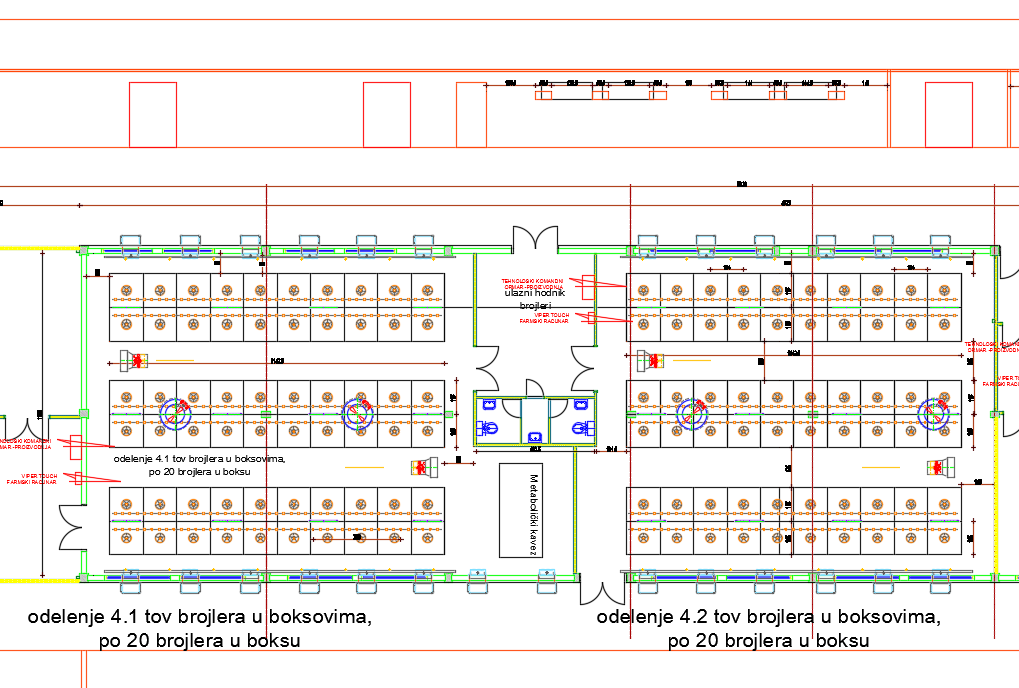 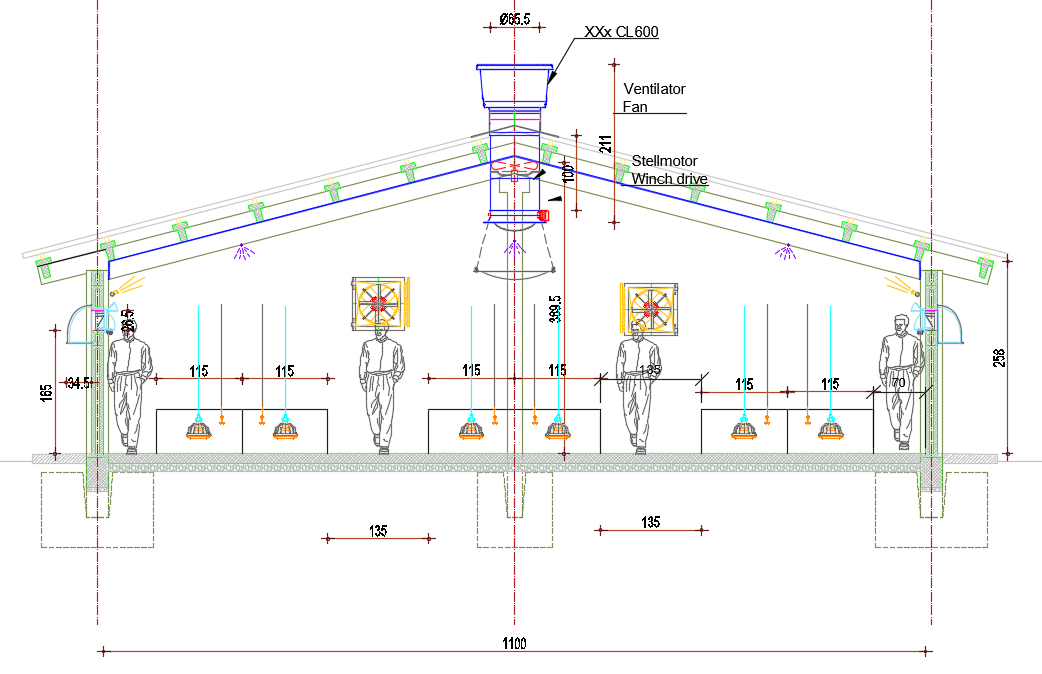 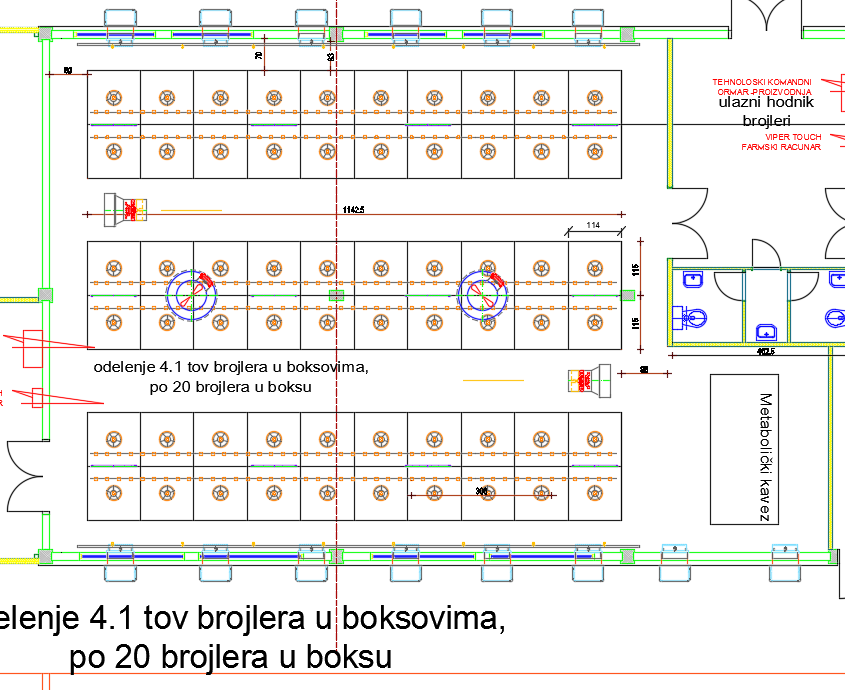 Izgled jednog odeljenja Specifikacija:Испоручилац опреме треба, поред испоруке, да предузме све неопходне радње монтаже опреме и пуштања опреме у функцију.SKICE bokseva i zid kaveza: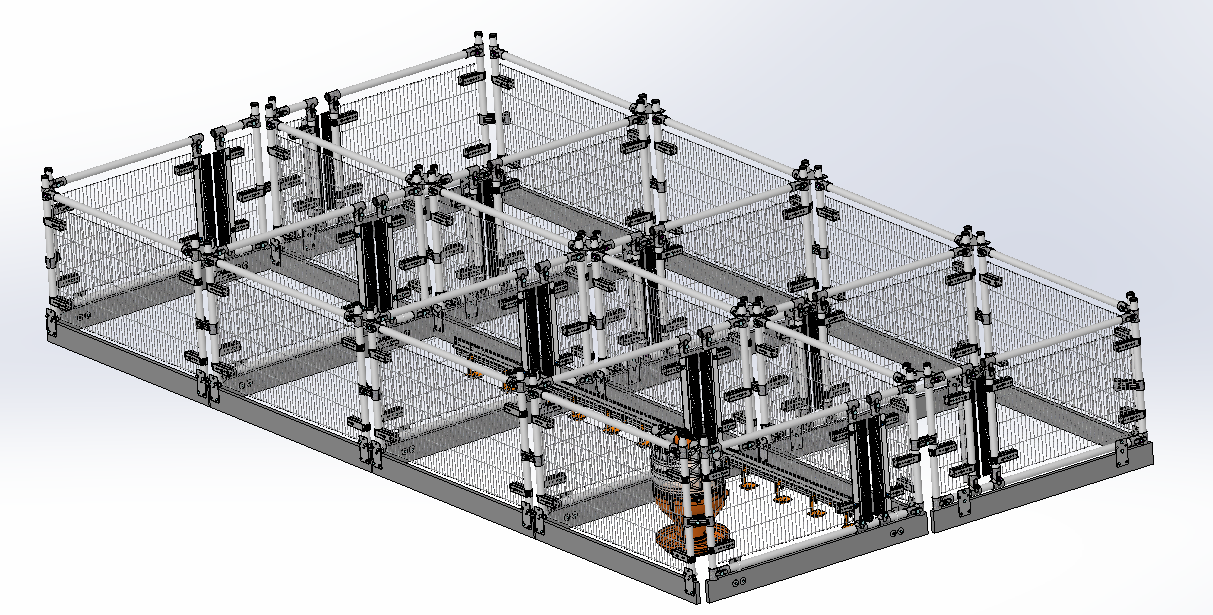 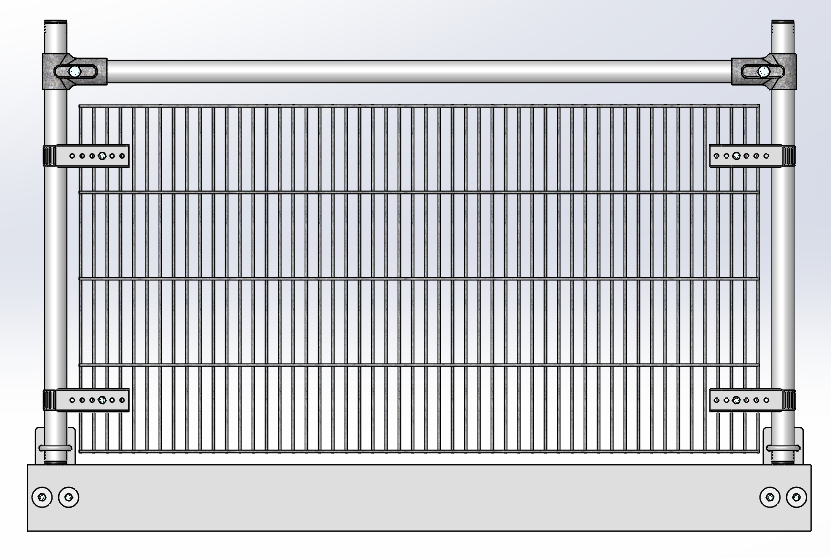 V   УСЛОВИ ЗА УЧЕШЋЕ У ПОСТУПКУ ЈАВНЕ НАБАВКЕ ИЗ ЧЛ. 75. И 76. ЗАКОНА И УПУТСТВО КАКО СЕ ДОКАЗУЈЕ ИСПУЊЕНОСТ ТИХ УСЛОВАУСЛОВИ ЗА УЧЕШЋЕ У ПОСТУПКУ ЈАВНЕ НАБАВКЕ ИЗ ЧЛ. 75. И 76. ЗАКОНАПраво на учешће у поступку предметне јавне набавке има понуђач који испуњава обавезне услове за учешће у поступку јавне набавке дефинисане чл. 75. Закона, и то:Да је регистрован код надлежног органа, односно уписан у одговарајући регистар (чл. 75. ст. 1. тач. 1) Закона);Да он и његов законски заступник није осуђиван за неко од кривичних дела као члан организоване криминалне групе, да није осуђиван за кривична дела против привреде, кривична дела против животне средине, кривично дело примања или давања мита, кривично дело преваре (чл. 75. ст. 1. тач. 2) Закона);Да је измирио доспеле порезе, доприносе и друге јавне дажбине у складу са прописима Републике Србије или стране државе када има седиште на њеној територији (чл. 75. ст. 1. тач. 4) Закона);Понуђач је дужан да при састављању понуде изричито наведе да је поштовао обавезе које произлазе из важећих прописа о заштити на раду, запошљавању и условима рада, заштити животне средине, као и му није изречена мера забране обављања делатности, која је на снази у време подношења понуда (чл. 75. ст. 2. Закона)Понуђач који учествује у поступку предметне јавне набавке, мора испунити додатне услове за учешће у поступку јавне набавке,  дефинисане чл. 76. Закона, и то: Понуђач може бити произвођач или овлашћени заступник или дилер произвођача опреме. Понуђач мора да обезбеди сервис опреме у сопственом овлашћеном сервису или у овлашћеном сервису са којим има закључен уговор. Неопходно је да произвођач опреме гарантује доступност резервних делова минимум 7 година од датума производње последњег модела понуђеног  модела.Понуђач је испоручио и пустио у рад два тестна центра за тов бројлера која су истоврсна предмету ове набавке.  1.3      Уколико понуђач подноси понуду са подизвођачем, у складу са чланом 80. Закона, подизвођач мора да испуњава обавезне услове из члана 75. став 1. тач. 1) до 4) Закона.           Уколико понуду подноси група понуђача, сваки понуђач из групе понуђача, мора да испуни обавезне услове из члана 75. став 1. тач. 1) до 4) Закона, а додатне услове испуњавају заједно. УПУТСТВО КАКО СЕ ДОКАЗУЈЕ ИСПУЊЕНОСТ УСЛОВАИспуњеност обавезних и додатних услова за учешће у поступку предметне јавне набавке, у складу са чл. 77. став 4. Закона, понуђач доказује достављањем Изјаве (Образац изјаве понуђача, дат је у конкурсној документацији у поглављу V одељак 3.), којом под пуном материјалном и кривичном одговорношћу потврђује да испуњава услове за учешће у поступку јавне набавке из чл. 75. и 76. Закона, дефинисане овом конкурсном документацијом, Изјава мора да буде потписана од стране овлашћеног лица понуђача и оверена печатом. Уколико Изјаву потписује лице које није уписано у регистар као лице овлашћено за заступање, потребно је уз понуду доставити овлашћење за потписивање.Уколико понуду подноси група понуђача, Изјава мора бити потписана од стране овлашћеног лица сваког понуђача из групе понуђача и оверена печатом. Уколико понуђач подноси понуду са подизвођачем, понуђач је дужан да достави Изјаву подизвођача (Образац изјаве подизвођача, дат је у поглављу V одељак 3.), потписану од стране овлашћеног лица подизвођача и оверену печатом. Наручилац је пре доношења одлуке о додели уговора дужан да од понуђача, чија је понуда оцењена као најповољнија, затражи да достави копију захтеваних доказа о испуњености услова, а може и да затражи на  увид оригинал или оверену копију свих или појединих доказа. Ако понуђач у остављеном, примереном року, који не може бити краћи од пет дана, не достави тражене доказе, наручилац ће његову понуду одбити као неприхватљиву. Докази које ће наручилац захтевати су:ОБАВЕЗНИ УСЛОВИЧл. 75. ст. 1. тач. 1) ЗЈН, услов под редним бројем 1. наведен у табеларном приказу обавезних услова – Доказ: Правна лица: Извод из регистра Агенције за привредне регистре, односно извод из регистра надлежног привредног суда; Предузетници: Извод из регистра Агенције за привредне регистре, односно извод из одговарајућег регистра.Чл. 75. ст. 1. тач. 2) ЗЈН, услов под редним бројем 2. наведен у табеларном приказу обавезних услова – Доказ:Правна лица: 1) Извод из казнене евиденције, односно уверењe основног суда на чијем подручју се налази седиште домаћег правног лица, односно седиште представништва или огранка страног правног лица, којим се потврђује да правно лице није осуђивано за кривична дела против привреде, кривична дела против животне средине, кривично дело примања или давања мита, кривично дело преваре. Напомена: Уколико уверење Основног суда не обухвата податке из казнене евиденције за кривична дела која су у надлежности редовног кривичног одељења Вишег суда, потребно је поред уверења Основног суда доставити И УВЕРЕЊЕ ВИШЕГ СУДА на чијем подручју је седиште домаћег правног лица, односно седиште представништва или огранка страног правног лица, којом се потврђује да правно лице није осуђивано за кривична дела против привреде и кривично дело примања мита; 2) Извод из казнене евиденције Посебног одељења за организовани криминал Вишег суда у Београду, којим се потврђује да правно лице није осуђивано за неко од кривичних дела организованог криминала; 3) Извод из казнене евиденције, односно уверење надлежне полицијске управе МУП-а, којим се потврђује да законски заступник понуђача није осуђиван за кривична дела против привреде, кривична дела против животне средине, кривично дело примања или давања мита, кривично дело преваре и неко од кривичних дела организованог криминала (захтев се може поднети према месту рођења или према месту пребивалишта законског заступника). Уколико понуђач има више законских заступника дужан је да достави доказ за сваког од њих. Предузетници и физичка лица: Извод из казнене евиденције, односно уверење надлежне полицијске управе МУП-а, којим се потврђује да није осуђиван за неко од кривичних дела као члан организоване криминалне групе, да није осуђиван за кривична дела против привреде, кривична дела против животне средине, кривично дело примања или давања мита, кривично дело преваре (захтев се може поднети према месту рођења или према месту пребивалишта).Докази не могу бити старији од два месеца пре отварања понуда.Чл. 75. ст. 1. тач. 4) ЗЈН, услов под редним бројем 3. наведен у табеларном приказу обавезних услова  - Доказ: Уверење Пореске управе Министарства финансија да је измирио доспеле порезе и доприносе и уверење надлежне управе локалне самоуправе да је измирио обавезе по основу изворних локалних јавних прихода или потврду надлежног органа да се понуђач налази у поступку приватизације. Докази не могу бити старији од два месеца пре отварања понуда.ДОДАТНИ УСЛОВИДоказ 1. Уколико је понуђач произвођач опреме доставља за то веродостојан доказ, уколико понуђач није произвођач опреме, доставља Уговор са произвођачем о дилерству или заступању Доказ 2. Изјава под пуном материјалном и кривичном одговорношћу о поседовању овлашћеног  сервиса за испоручену опрему или Уговор са овлашћеним сервисом где је могуће обавити сервис. Изјава се предаје у оригиналу на меморандуму Понуђача. Уговор се предаје у оригиналу. Доказ 3. Изјава произвођача опреме да гарантује доступност резервних делова минимум 7 година од датума производње последњег модела понуђене опреме.  Доказ 4. Подаци о ранијим инвеститорима. Наручиоц ће оствари директан контакт за корисницима тестних центара за узгој бројлера са којима је понуђач раније закључио уговор.Поред наведеног потребно је у понуди доставити изјаву произвођача о испуњености техничких карактеристика понуђеног добра (на Обрасцу из конкурсне документације). Изјава се предаје у понуди у оригиналу и мора бити потписана и оверена од стране произвођача опреме. Ова изјава не може бити потписана и оверена од стране понуђача осим ако је понуђач произвођач. Уколико је доказ о испуњености услова електронски документ, понуђач доставља копију електронског документа у писаном облику, у складу са законом којим се уређује електронски документ.Ако се у држави у којој понуђач има седиште не издају тражени докази, понуђач може, уместо доказа, приложити своју писану изјаву, дату под кривичном и материјалном одговорношћу оверену пред судским или управним органом, јавним бележником или другим надлежним органом те државе, односно Понуђач ће доставити Declaration on honour on exclusion criteria and selection criteria оверену пред судским или управним органом, јавним бележником или другим надлежним органом те државе, која се налази у дели XIV Конкурснe документацијe.Ако понуђач има седиште у другој држави, наручилац може да провери да ли су документи којима понуђач доказује испуњеност тражених услова издати од стране надлежних органа те државе.Понуђачи који су регистровани у регистру који води Агенција за привредне регистре не морају да доставе доказ из чл.  75. ст. 1. тач. 1) Извод из регистра Агенције за привредне регистре, који је јавно доступан на интернет страници Агенције за привредне регистре.Понуђачи који су регистровани у Регистру понуђача који води Агенција за привредне регистре не морају да доставе доказ из чл.  75. ст. 1. тач. 1-4). Понуђачи који су регистровани у Регистру понуђача који води Агенција за привредне регистре не морају да доставе ни доказ да су уписани у Регистар, а обавеза наручиоца је да то провери.Наручилац неће одбити понуду као неприхватљиву, уколико не садржи доказ одређен конкурсном документацијом, ако понуђач наведе у понуди интернет страницу на којој су подаци који су тражени у оквиру услова јавно доступни.Понуђач је дужан да без одлагања писмено обавести наручиоца о било којој промени у вези са испуњеношћу услова из поступка јавне набавке, која наступи до доношења одлуке, односно закључења уговора, односно током важења уговора о јавној набавци и да је документује на прописани начин.3. ОБРАЗАЦ ИЗЈАВЕ О ИСПУЊАВАЊУ УСЛОВА ИЗ ЧЛ. 75. И 76. ЗАКОНАИЗЈАВА ПОНУЂАЧАО ИСПУЊАВАЊУ УСЛОВА ИЗ ЧЛ. 75. И 76. ЗАКОНА У ПОСТУПКУ ЈАВНЕНАБАВКЕ У складу са чланом 77. став 4. Закона, под пуном материјалном и кривичном одговорношћу, као заступник понуђача, дајем следећуИ З Ј А В УПонуђач   _________________________________________________________________ у поступку јавне набавке Опреме за тов бројлера у тестном центру, број 26/2020 испуњава све услове из чл. 75. и 76. Закона, односно услове дефинисане конкурсном документацијом за предметну јавну набавку, и то:Понуђач је регистрован код надлежног органа, односно уписан у одговарајући регистар;Понуђач и његов законски заступник нису осуђивани за неко од кривичних дела као члан организоване криминалне групе, да није осуђиван за кривична дела против привреде, кривична дела против животне средине, кривично дело примања или давања мита, кривично дело преваре;Понуђачу није изречена мера забране обављања делатности, која је на снази у време објаве позива за подношење понуде;Понуђач је измирио доспеле порезе, доприносе и друге јавне дажбине у складу са прописима Републике Србије (или стране државе када има седиште на њеној територији);Понуђач је произвођач или овлашћени заступник или дилер произвођача опреме. Понуђач има обезбеђен сервис опреме у сопственом овлашћеном сервису или у овлашћеном сервису са којим има закључен уговор. Понуђач опреме гарантује доступност резервних делова минимум 7 година од датума производње последњег модела понуђеног  модела.Понуђач је испоручио и пустио у рад два тестна центра за тов бројлера која су истоврсна предмету ове набавке.  Место:_____________                                                            Понуђач:Датум:_____________                         М.П.                     _____________________        Напомена: Уколико понуду подноси група понуђача, Изјава мора бити потписана од стране овлашћеног лица сваког понуђача из групе понуђача и оверена печатом. ИЗЈАВА ПОДИЗВОЂАЧАО ИСПУЊАВАЊУ УСЛОВА ИЗ ЧЛ. 75. ЗАКОНА У ПОСТУПКУ ЈАВНЕНАБАВКЕ  У складу са чланом 77. став 4. Закона, под пуном материјалном и кривичном одговорношћу, као заступник подизвођача, дајем следећуИ З Ј А В УПодизвођач________________________________________________________________ у поступку јавне набавке Опреме за тов бројлера у тестном центру, број 26/2020, испуњава све услове из чл. 75. Закона, односно услове дефинисане конкурсном документацијом за предметну јавну набавку, и то:Подизвођач је регистрован код надлежног органа, односно уписан у одговарајући регистар;Подизвођач и његов законски заступник нису осуђивани за неко од кривичних дела као члан организоване криминалне групе, да није осуђиван за кривична дела против привреде, кривична дела против животне средине, кривично дело примања или давања мита, кривично дело преваре;Подизвођачу није изречена мера забране обављања делатности, која је на снази у време објаве позива за подношење понуде;Подизвођач је измирио доспеле порезе, доприносе и друге јавне дажбине у складу са прописима Републике Србије (или стране државе када има седиште на њеној територији).Подизвођач је произвођач или овлашћени заступник или дилер произвођача опреме. Подизвођач има обезбеђен сервис опреме у сопственом овлашћеном сервису или у овлашћеном сервису са којим има закључен уговор. Подизвођач опреме гарантује доступност резервних делова минимум 7 година од датума производње последњег модела понуђеног  модела.Подизвођач је испоручио и пустио у рад два тестна центра за тов бројлера која су истоврсна предмету ове набавке.  Место:_____________                                                            Подизвођач:Датум:_____________                         М.П.                     _____________________                                                        Уколико понуђач подноси понуду са подизвођачем, Изјава мора бити потписана од стране овлашћеног лица подизвођача и оверена печатом. VI  УПУТСТВО ПОНУЂАЧИМА КАКО ДА САЧИНЕ ПОНУДУ1. ПОДАЦИ О ЈЕЗИКУ НА КОЈЕМ ПОНУДА МОРА ДА БУДЕ САСТАВЉЕНАПонуђач подноси понуду на српском језику. Техничка докумантација може бити на енглеском језику. 2. НАЧИН НА КОЈИ ПОНУДА МОРА ДА БУДЕ САЧИЊЕНАПонуђач понуду подноси непосредно или путем поште у затвореној коверти или кутији, затворену на начин да се приликом отварања понуда може са сигурношћу утврдити да се први пут отвара. На полеђини коверте или на кутији навести назив и адресу понуђача. У случају да понуду подноси група понуђача, на коверти је потребно назначити да се ради о групи понуђача и навести називе и адресу свих учесника у заједничкој понуди.Понуду доставити на адресу: Пољопривредни факултет Нови Сад, Трг Доситеја Обрадовића 8, 21000 Нови Сад, Писарница Факултета, Канцеларија број 10, са назнаком: ,,Понуда за јавну набавку изградња опреме за тов бројлера у тестном центру, ЈН бр. 26/2020 - НЕ ОТВАРАТИ”. Понуда се сматра благовременом уколико је примљена од стране наручиоца до 22.04.2020. године до 09,00 часова. Отварање понуда је јавно, и то последњег дана за подношење понуда у 10,00 часова, на адреси наручиоца у Сали за седнице у Деканату ФакултетаНаручилац ће, по пријему одређене понуде, на коверти, односно кутији у којој се понуда налази, обележити време пријема и евидентирати број и датум понуде према редоследу приспећа. Уколико је понуда достављена непосредно наручулац ће понуђачу предати потврду пријема понуде. У потврди о пријему наручилац ће навести датум и сат пријема понуде. Понуда коју наручилац није примио у року одређеном за подношење понуда, односно која је примљена по истеку дана и сата до којег се могу понуде подносити, сматраће се неблаговременом.Понуда мора да садржи:Попуњен, потписан и оверен Образац понуде Образац понуде понуђач мора да попуни, овери печатом и потпише, чиме потврђује да су тачни подаци који су у обрасцу понуде наведени. Уколико понуђачи подносе заједничку понуду, група понуђача може да се определи да образац понуде потписују и печатом оверавају сви понуђачи из групе понуђача или група понуђача може да одреди једног понуђача из групе који ће попунити, потписати и печатом оверити образац понуде. Модел уговора мора бити потписан и оверен печатом од стране овлашћеног лица понуђача или групе понуђачаОбразац структуре цене мора бити потписан и оверен печатом од стране овлашћеног лица понуђача или групе понуђача Изјава о независној понуди Изјава мора бити потписана од стране овлашћеног лица сваког понуђача из групе понуђача и оверена печатомИзјава о поштовању обавеза из члана 75.ст.2 ЗЈН (Образац. бр. ) Изјава мора бити потписана од стране овлашћеног лица сваког понуђача из групе понуђача и оверена печатомИзјава понуђача о испуњавању услова из чл. 75. и 76. закона у поступку јавне набавке Изјава мора бити потписана од стране овлашћеног лица сваког понуђача из групе понуђача и оверена печатомИзјава подизвођача о испуњавању услова из чл. 75. и 76. закона у поступку јавне набавке Изјава мора бити потписана од стране овлашћеног лица подизвођача и оверена печатом Техничка документација за понуђена добра, Понуђач је дужан да достави  техничку документацију за понуђено добро из које се могу проверити техничке карактеристике опреме која се нуди, потписану и оверену од стране одговорног лица произвођача опреме. Поред наведеног понуђач мора да достави изјаву  оверену  и потписану од стране одговорног лица  произвођача да опрема која се нуди задовољава сваку од појединачних техничких карактеристика.3. ПАРТИЈЕНабавка није формирана у више партија4.  ПОНУДА СА ВАРИЈАНТАМАПодношење понуде са варијантама није дозвољено.5. НАЧИН ИЗМЕНЕ, ДОПУНЕ И ОПОЗИВА ПОНУДЕУ року за подношење понуде понуђач може да измени, допуни или опозове своју понуду на начин који је одређен за подношење понуде.Понуђач је дужан да јасно назначи који део понуде мења односно која документа накнадно доставља. Измену, допуну или опозив понуде треба доставити на адресу: Универзитет у Новом Саду, Пољопривредни факултет Нови Сад, Трг Доститеја Обрадовића 8, 21000 Нови Сад,  са назнаком:„Измена понуде за јавну набавку добра – Опреме за тов бројлера у тестном центру, ЈН бр 26/2020 - НЕ ОТВАРАТИ” или„Допуна понуде за јавну набавку добра –  Опреме за тов бројлера у тестном центру, ЈН бр 26/2020 - НЕ ОТВАРАТИ” или„Опозив понуде за јавну набавку добра –  Опреме за тов бројлера у тестном центру, ЈН бр 26/2020 - НЕ ОТВАРАТИ”  или„Измена и допуна понуде за јавну набавку добра – Опреме за тов бројлера у тестном центру, ЈН бр 26/2020 - НЕ ОТВАРАТИ”.На полеђини коверте или на кутији навести назив и адресу понуђача. У случају да понуду подноси група понуђача, на коверти је потребно назначити да се ради о групи понуђача и навести називе и адресу свих учесника у заједничкој понуди.По истеку рока за подношење понуда понуђач не може да повуче нити да мења своју понуду.6. УЧЕСТВОВАЊЕ У ЗАЈЕДНИЧКОЈ ПОНУДИ ИЛИ КАО ПОДИЗВОЂАЧ Понуђач може да поднесе само једну понуду. Понуђач који је самостално поднео понуду не може истовремено да учествује у заједничкој понуди или као подизвођач, нити исто лице може учествовати у више заједничких понуда.У Обрасцу понуде (поглавље VII), понуђач наводи на који начин подноси понуду, односно да ли подноси понуду самостално, или као заједничку понуду, или подноси понуду са подизвођачем.7. ПОНУДА СА ПОДИЗВОЂАЧЕМУколико понуђач подноси понуду са подизвођачем дужан је да у Обрасцу понуде (поглавље VII) наведе да понуду подноси са подизвођачем, проценат укупне вредности набавке који ће поверити подизвођачу,  а који не може бити већи од 50%, као и део предмета набавке који ће извршити преко подизвођача. Понуђач у Обрасцу понуде наводи назив и седиште подизвођача, уколико ће делимично извршење набавке поверити подизвођачу. Уколико уговор о јавној набавци буде закључен између наручиоца и понуђача који подноси понуду са подизвођачем, тај подизвођач ће бити наведен и у уговору о јавној набавци. Понуђач је дужан да за подизвођаче достави доказе о испуњености услова који су наведени у поглављу V конкурсне документације, у складу са Упутством како се доказује испуњеност услова.Понуђач у потпуности одговара наручиоцу за извршење обавеза из поступка јавне набавке, односно извршење уговорних обавеза, без обзира на број подизвођача. Понуђач је дужан да наручиоцу, на његов захтев, омогући приступ код подизвођача, ради утврђивања испуњености тражених услова.8. ЗАЈЕДНИЧКА ПОНУДАПонуду може поднети група понуђача.Уколико понуду подноси група понуђача, саставни део заједничке понуде мора бити споразум којим се понуђачи из групе међусобно и према наручиоцу обавезују на извршење јавне набавке, а који обавезно садржи податке из члана 81. ст. 4. тач. 1) до 6) Закона и то податке о: члану групе који ће бити носилац посла, односно који ће поднети понуду и који ће заступати групу понуђача пред наручиоцем, понуђачу који ће у име групе понуђача потписати уговор, понуђачу који ће у име групе понуђача дати средство обезбеђења, понуђачу који ће издати рачун, рачуну на који ће бити извршено плаћање, обавезама сваког од понуђача из групе понуђача за извршење уговора.Група понуђача је дужна да достави све доказе о испуњености услова који су наведени у поглављу V конкурсне документације, у складу са Упутством како се доказује испуњеност услова.Понуђачи из групе понуђача одговарају неограничено солидарно према наручиоцу. Задруга може поднети понуду самостално, у своје име, а за рачун задругара или заједничку понуду у име задругара.Ако задруга подноси понуду у своје име за обавезе из поступка јавне набавке и уговора о јавној набавци одговара задруга и задругари у складу са законом.Ако задруга подноси заједничку понуду у име задругара за обавезе из поступка јавне набавке и уговора о јавној набавци неограничено солидарно одговарају задругари.9. НАЧИН И УСЛОВИ ПЛАЋАЊА, ГАРАНТНИ РОК, КАО И ДРУГЕ ОКОЛНОСТИ ОД КОЈИХ ЗАВИСИ ПРИХВАТЉИВОСТ  ПОНУДЕ9.1. Захтеви у погледу начина, рока и услова плаћања.Плаћање ће се извршити на следећи начин: 90% износа у року од 8 дана од дана пријема добара на основу записника о квантитативном пријему опреме, а преостали износ од 10% у року од 8 дана од дана извршене монтаже и пуштања опреме у рад на основу записника о квантитативном и квалитативном пријему Опреме. У колико понуђач буде захтевао, Наручилац ће му као гаранцију плаћања, издати меницу или банкарску гаранцију или документарни акредитив, издате од банке која је регистрована и послује на територији Републике Србије у тренутку закључења Уговора.  Плаћање се врши уплатом на рачун понуђача.Понуђачу није дозвољено да захтева аванс.9.2. Захтеви у погледу гарантног рокаГарантни рок мора да износи 24 месеца након испоруке опреме. Гарантни рок почиње да тече од дана квалитативног пријема опреме односно пуштања опреме у рад 9.3. Захтев у погледу рока (испоруке добара, извршења услуге, извођења радова)Рок испоруке и пуштања опреме у рад добара не може бити дужи од 12 недеља од дана издавања наруџенице. Место испоруке: DDP: Истраживачко образовни центар у пољопривреди „Agro-Campus“, Темерин.Наручилац задржава право да одложи монтажу опреме услед не благовременог завршетка грађевинских радова за реконструкцију објекта где ће опрема бити инсталирана. Уколико се радови не заврше до момента испоруке, Наручилац ће преузети опрему, која ће се монтирати чим радови буду изведени, у том случају се рок за монтажу и пуштање опреме у рад продужава, за преостали број дана од момента квантитативног пријема опреме до крајњег рока за испоруку, монтажу и пуштање опреме у рад, од 12 недеља.9.4. Захтев у погледу рока важења понудеРок важења понуде не може бити краћи од 30 дана од дана отварања понуда.У случају истека рока важења понуде, наручилац је дужан да у писаном облику затражи од понуђача продужење рока важења понуде.Понуђач који прихвати захтев за продужење рока важења понуде на може мењати понуду.10. ВАЛУТА И НАЧИН НА КОЈИ МОРА ДА БУДЕ НАВЕДЕНА И ИЗРАЖЕНА ЦЕНА У ПОНУДИЦена мора бити исказана у еурима, са и без пореза на додату вредност, са урачунатим свим трошковима које понуђач има у реализацији предметне набавке, с тим да ће се за оцену понуде узимати у обзир цена без пореза на додату вредност. Плаћање ће се извршити у еурима уколико је понуђач из иностранства, односно у динарској противвредности по средњем курсу НБС-а на дан плаћања, ако је понуђач из Републике Србије.У понуђену цену понуђач мора укључити све евентуалне попусте.Цена је фиксна и не може се мењати. Ако је у понуди исказана неуобичајено ниска цена, наручилац ће поступити у складу са чланом 92. Закона. 11. ПОДАЦИ О ДРЖАВНОМ ОРГАНУ ИЛИ ОРГАНИЗАЦИЈИ, ОДНОСНО ОРГАНУ ИЛИ СЛУЖБИ ТЕРИТОРИЈАЛНЕ АУТОНОМИЈЕ  ИЛИ ЛОКАЛНЕ САМОУПРАВЕ ГДЕ СЕ МОГУ БЛАГОВРЕМЕНО ДОБИТИ ИСПРАВНИ ПОДАЦИ О ПОРЕСКИМ ОБАВЕЗАМА, ЗАШТИТИ ЖИВОТНЕ СРЕДИНЕ, ЗАШТИТИ ПРИ ЗАПОШЉАВАЊУ, УСЛОВИМА РАДА И СЛ., А КОЈИ СУ ВЕЗАНИ ЗА ИЗВРШЕЊЕ УГОВОРА О ЈАВНОЈ НАБАВЦИ Подаци о пореским обавезама се могу добити у Пореској управи, Министарства финансија и привреде.Подаци о заштити животне средине се могу добити у Агенцији за заштиту животне средине и у Министарству енергетике, развоја и заштите животне средине.Подаци о заштити при запошљавању и условима рада се могу добити у Министарству рада, запошљавања и социјалне политике.12. ПОДАЦИ О ВРСТИ, САДРЖИНИ, НАЧИНУ ПОДНОШЕЊА, ВИСИНИ И РОКОВИМА ОБЕЗБЕЂЕЊА ИСПУЊЕЊА ОБАВЕЗА ПОНУЂАЧАI Изабрани понуђач је дужан да у моменту  закључења уговора достави једно од наведених средстава обезбеђења за добро извршење посла:Бланко, соло меницу са меничним писмом/овлашћењем и депо картоном, која се предаје у тренутку закључења уговора, као гаранција за добро извршење посла. Меница мора бити регистрована у Регистру меница Народне банке Србије, или код другог надлежног органа у зависности од државе порекла понуђача, а као доказ понуђач уз меницу доставља копију захтева за регистрацију менице, овереног од своје пословне банке.Копија картона депонованих потписа мора бити  са оригиналном овером од стране пословнебанке понуђача, с тим да овера не сме бити старија од 15 дана пре истека рока за доставу средства обезбеђења за добро извршење послаСадржина: Бланко соло меница мора бити безусловна, платива на први позив, не може садржати додатне услове за исплату, краће рокове од рокова које је одредио Наручилац, мањи износ од онога који је одредио Наручилац или промењену месну надлежност за решавање спорова. Бланко соло меница мора да садржи потпис и печат понуђача. Регистровано Менично писмо/овлашћење обавезно мора да садржи (поред осталих података) и тачан назив корисника меничног писма/овлашћења (Наручиоца), предмет јавне набавке – број ЈН и назив јавне набавке, износ на који се издаје – 10% од укупне вредности уговора без пдв-а, са навођењем рока важности – који је 30 дана дужи од дана окончања реализације уговора .Начин подношења:у моменту закључења уговора.Висина:10 % од укупне вредности без пдв-а.Рокови: рок важности – који је 30 (тридесет) дана дужи од истека рока за коначно извршење посла.Наручилац је овлашћен да уновчи финансијску гаранцију дату уз уговор ако изабрани понуђач не испуњава своје уговорене обавезе.У случају подношења заједничке понуде понуђачи (чланови заједничке понуде/конзорцијума) могу дати једну гаранцију прибављену од стране само једног члана или више гаранција од свих чланова заједничке понуде, а укупна вредност гаранција не може бити мања од 10% од укупне вредности уговора без пдв-а.ИлиБанкарску гаранцију за добро извршење уговорних обавеза - Изабрани понуђач се обавезује да у тренутку закључења уговора, преда Наручиоцу банкарску гаранцију за добро извршење уговорних обавеза, која ће бити са клаузулама: безусловна и платива на први позив. Банкарска гаранција за добро извршење уговорних обавеза издаје се у висини од 10% од укупне вредности уговора без ПДВ-а, са роком важности који је 30 (тридесет) дана дужи од истека рока за коначно извршење посла. Ако се за време трајања уговора промене рокови за извршење уговорне обавезе, важност банкарске гаранције за добро извршење уговорних обавеза мора да се продужи. Наручилац ће уновчити банкарску гаранцију за добро извршење уговорних обавеза у случају да понуђач не буде извршавао своје уговорне обавезе у роковима и на начин предвиђен уговором. Поднета банкарска гаранција не може да садржи додатне услове за исплату, краће рокове, мањи износ или промењену месну надлежност за решавање спорова. Напомена: Уколико изабрани Понуђач буде захтевао да Наручилац отвори документарни акредитив као гаранцију плаћања, у том случају приликом закључења уговора не мора да доставља једно од наведених средстава обезбеђења за добро извршење посла.II Изабрани понуђач је дужан да у тренутку квантитативног и квалитативног пријем опреме достави једно од наведених средстава обезбеђења као гаранцију за отклањање недостатака у гарантном року:Бланко, соло меница са меничним писмом/овлашћењем и депо картоном, која се предаје утренутку квалитативног и квантитативног пријема, као гаранција за отклањање недостатака угарантном року. Меница мора бити регистрована у Регистру меница Народне банке Србије или код другог надлежног органа у зависности од државе порекла понуђача, а као доказ  понуђач уз меницу доставља копију захтева за регистрацију менице, овереног од својепословне банке.Копија картона депонованих потписа мора бити  са оригиналном овером од стране пословне банке понуђача, с тим да овера не сме бити старија од 15 дана пре истека рока за доставу средства обезбеђења за добро извршење послаСадржина: Бланко соло меница мора бити безусловна, платива на први позив, не може садржати додатне услове за исплату, краће рокове од рокова које је одредио Наручилац, мањи износ од онога који је одредио Наручилац или промењену месну надлежност за решавање спорова. Бланко соло меница мора да садржи потпис и печат понуђача. Менично писмо/овлашћење обавезно мора да садржи (поред осталих података) и тачан назив корисника меничног писма/овлашћења (Наручиоца), предмет јавне набавке – број ЈН и назив јавне набавке, износ на који се издаје – 10% од укупне вредности уговора без пдв-а, са навођењем  рока важности – који је 3 дана дужи од датог гарантног рока Начин подношења:у тренутку квалитативног и квантитативног пријема.Висина:10 % од укупне вредности уговора без пдв-а.Рокови: рок важности – који је 3 дана дужи од датог гарантног рока.Наручилац је овлашћен да уновчи финансијску гаранцију ако изабрани понуђач не отклони функционалне недостатке у раду опреме У колико понуђач буде захтевао, Наручилац ће му као гаранцију плаћања издати меницу или банкарску гаранцију или документарни акредитив, издат од банке која је регистрована и послује на територији Републике Србије у тренутку закључења Уговора.  Понуђач ће у обрасцу понуде навести коју врсту финансијског обезбеђења за гаранцију плаћања захтева.13. ЗАШТИТА ПОВЕРЉИВОСТИ ПОДАТАКА КОЈЕ НАРУЧИЛАЦ СТАВЉА ПОНУЂАЧИМА НА РАСПОЛАГАЊЕ, УКЉУЧУЈУЋИ И ЊИХОВЕ ПОДИЗВОЂАЧЕ Подаци које понуђач оправдано означи као поверљиве биће коришћени само за намене предметног поступка и неће бити доступни ником изван круга лица која буду укључена у поступак јавне набавке. Ови подаци неће бити објављени приликом отварања понуда, нити у наставку поступка или касније.	Као поверљива понуђач може означити документа која садрже личне податке, а које не садржи ни један јавни регистар или који на други начин нису доступни, као и пословне податке који су важећим  прописима или интерним актима понуђача означени као поверљиви.	Наручилац ће као поверљива третирати она документа која у десном горњем углу великим словима имају исписану реч: "ПОВЕРЉИВО",  испод  које се потписује овлашћено лице које је потписало понуду и свој потпис оверава печатом. Ако се поверљивим сматра само поједини податак у документу, поверљиви део мора бити подвучен црвеном бојом. У истом реду, уз десну ивицу, у маргини, мора бити исписана реч:  "ПОВЕРЉИВО", уз потпис овлашћеног лица и  оверу печатом. 	Наручилац не одговара за поверљивост података који нису означени на  наведени начин.	Ако се као поверљиви означе подаци који не одговарају наведеним условима, Наручилац ће позвати Понуђача да уклони ознаку поверљивости. Понуђач ће то учинити тако што ће његов  овлашћени представник изнад ознаке поверљивости написати  реч: "ОПОЗИВ", уписати датум и време и потписати се.14. ДОДАТНЕ ИНФОРМАЦИЈЕ ИЛИ ПОЈАШЊЕЊА У ВЕЗИ СА ПРИПРЕМАЊЕМ ПОНУДЕЗаинтересовано лице може, у писаном облику, путем поште на адресу наручиоца, електронске поште на e-mail sekretar@polj.uns.ac.rs, или факсом на број 021-459-761 тражити од наручиоца додатне информације или појашњења у вези са припремањем понуде, најкасније 5 дана пре истека рока за подношење понуде. Наручилац ће заинтересованом лицу у року од 3 (три) дана од дана пријема захтева за додатним информацијама или појашњењима конкурсне документације, одговор доставити у писаном облику и истовремено ће ту информацију објавити на Порталу јавних набавки и на својој интернет страници. Додатне информације или појашњења упућују се са напоменом „Захтев за додатним информацијама или појашњењима конкурсне документације, ЈН бр 26/2020.Ако наручилац измени или допуни конкурсну документацију 8 или мање дана пре истека рока за подношење понуда, дужан је да продужи рок за подношење понуда и објави обавештење о продужењу рока за подношење понуда. По истеку рока предвиђеног за подношење понуда наручилац не може да мења нити да допуњује конкурсну документацију. Тражење додатних информација или појашњења у вези са припремањем понуде телефоном није дозвољено. Комуникација у поступку јавне набавке врши се искључиво на начин одређен чланом 20. Закона.15. ДОДАТНА ОБЈАШЊЕЊА ОД ПОНУЂАЧА ПОСЛЕ ОТВАРАЊА ПОНУДА И КОНТРОЛА КОД ПОНУЂАЧА ОДНОСНО ЊЕГОВОГ ПОДИЗВОЂАЧА После отварања понуда наручилац може приликом стручне оцене понуда да у писаном облику захтева од понуђача додатна објашњења која ће му помоћи при прегледу, вредновању и упоређивању понуда, а може да врши контролу (увид) код понуђача, односно његовог подизвођача (члан 93. Закона). Уколико наручилац оцени да су потребна додатна објашњења или је потребно извршити контролу (увид) код понуђача, односно његовог подизвођача, наручилац ће понуђачу оставити примерени рок да поступи по позиву наручиоца, односно да омогући наручиоцу контролу (увид) код понуђача, као и код његовог подизвођача. Наручилац може уз сагласност понуђача да изврши исправке рачунских грешака уочених приликом разматрања понуде по окончаном поступку отварања. У случају разлике између јединичне и укупне цене, меродавна је јединична цена.Ако се понуђач не сагласи са исправком рачунских грешака, наручилац ће његову понуду одбити као неприхватљиву. 16. ДОДАТНО ОБЕЗБЕЂЕЊЕ ИСПУЊЕЊА УГОВОРНИХ ОБАВЕЗА ПОНУЂАЧА КОЈИ СЕ НАЛАЗЕ НА СПИСКУ НЕГАТИВНИХ РЕФЕРЕНЦИПонуђач који се налази на списку негативних референци који води Управа за јавне набавке, у складу са чланом 83. Закона, а који има негативну референцу за предмет набавке који није истоврстан предмету ове јавне набавке, а уколико таквом понуђачу буде додељен уговор, дужан је да у тренутку закључења уговора преда наручиоцу банкарску гаранцију за добро извршење посла, која ће бити са клаузулама: безусловна и платива на први позив. Банкарска гаранција за добро извршење посла издаје се у висини од 15%,  (уместо 10% из тачке 12. Упутства понуђачима како да сачине понуду) од укупне вредности уговора без ПДВ-а, са роком важности који је 30 (тридесет) дана дужи од истека рока за коначно извршење посла. Ако се за време трајања уговора промене рокови за извршење уговорне обавезе, важност банкарске гаранције за добро извршење посла мора да се продужи.17. ВРСТА КРИТЕРИЈУМА ЗА ДОДЕЛУ УГОВОРА, ЕЛЕМЕНТИ КРИТЕРИЈУМА НА ОСНОВУ КОЈИХ СЕ ДОДЕЉУЈЕ УГОВОР И МЕТОДОЛОГИЈА ЗА ДОДЕЛУ ПОНДЕРА ЗА СВАКИ ЕЛЕМЕНТ КРИТЕРИЈУМАИзбор најповољније понуде ће се извршити применом критеријума „Најнижа понуђена цена“.18. ЕЛЕМЕНТИ КРИТЕРИЈУМА НА ОСНОВУ КОЈИХ ЋЕ НАРУЧИЛАЦ ИЗВРШИТИ ДОДЕЛУ УГОВОРА У СИТУАЦИЈИ КАДА ПОСТОЈЕ ДВЕ ИЛИ ВИШЕ ПОНУДА СА ЈЕДНАКИМ БРОЈЕМ ПОНДЕРА ИЛИ ИСТОМ ПОНУЂЕНОМ ЦЕНОМ Уколико две или више понуда имају исту понуђену цену, као најповољнија биће изабрана понуда оног понуђача који је понудио краћи рок испоруке. У случају истог понуђеног рока испоруке, као најповољнија биће изабрана понуда оног понуђача који је понудио дужи гарантни рок. 19. ПОШТОВАЊЕ ОБАВЕЗА КОЈЕ ПРОИЗИЛАЗЕ ИЗ ВАЖЕЋИХ ПРОПИСА Понуђач је дужан да у оквиру своје понуде достави изјаву дату под кривичном и материјалном одговорношћу да је поштовао све обавезе које произилазе из важећих прописа о заштити на раду, запошљавању и условима рада, заштити животне средине, као и да нема забрану обављања делатности која је на снази у време подношења понуда.  (Образац изјаве, дат је у поглављу XII конкурсне документације).20. КОРИШЋЕЊЕ ПАТЕНТА И ОДГОВОРНОСТ ЗА ПОВРЕДУ ЗАШТИЋЕНИХ ПРАВА ИНТЕЛЕКТУАЛНЕ СВОЈИНЕ ТРЕЋИХ ЛИЦАНакнаду за коришћење патената, као и одговорност за повреду заштићених права интелектуалне својине трећих лица сноси понуђач.21. НАЧИН И РОК ЗА ПОДНОШЕЊЕ ЗАХТЕВА ЗА ЗАШТИТУ ПРАВА ПОНУЂАЧА Захтев за заштиту права може да поднесе понуђач, односно свако заинтересовано лице, или пословно удружење у њихово име. Захтев за заштиту права подноси се Републичкој комисији, а предаје наручиоцу. Примерак захтева за заштиту права подносилац истовремено доставља Републичкој комисији. Захтев за заштиту права се доставља непосредно, електронском поштом на e-mail sekretar@polj.uns.ac.rs  факсом на број 021-459-761 или препорученом пошиљком са повратницом. Захтев за заштиту права се може поднети у току целог поступка јавне набавке, против сваке радње наручиоца, осим уколико Законом није другачије одређено. О поднетом захтеву за заштиту права наручилац обавештава све учеснике у поступку јавне набавке, односно објављује обавештење о поднетом захтеву на Порталу јавних набавки, најкасније у року од 2 дана од дана пријема захтева.Уколико се захтевом за заштиту права оспорава врста поступка, садржина позива за подношење понуда или конкурсне документације, захтев ће се сматрати благовременим уколико је примљен од стране наручиоца најкасније 7 дана пре истека рока за подношење понуда, без обзира на начин достављања.  У том случају подношења захтева за заштиту права долази до застоја рока за подношење понуда. После доношења одлуке о додели уговора из чл. 108. Закона или одлуке о обустави поступка јавне набавке из чл. 109. Закона, рок за подношење захтева за заштиту права је 10 дана од дана пријема одлуке. Захтевом за заштиту права не могу се оспоравати радње наручиоца предузете у поступку јавне набавке ако су подносиоцу захтева били или могли бити познати разлози за његово подношење пре истека рока за подношење понуда, а подносилац захтева га није поднео пре истека тог рока. Ако је у истом поступку јавне набавке поново поднет захтев за заштиту права од стране истог подносиоца захтева, у том захтеву се не могу оспоравати радње наручиоца за које је подносилац захтева знао или могао знати приликом подношења претходног захтева. Приликом подношења захтева за заштиту права, понуђач је дужан да уплати таксу у висини од 120.000,00 динара, на рачун буџета Републике Србије: 840-30678845-06, позив на број 97 50-016, Републичка административна такса за јавну набавку број 26/2020, прималац уплате: буџет Републике Србије. Уколико подносилац захтева оспорава Одлуку о додели уговора такса износи 120.000,00 динара уколико понуђена цена понуђача којем је додељен уговор није већа од 120.000.000 динара, односно такса износи 0,1 % понуђене цене понуђача којем је додељен уговор ако је та вредност већа од 120.000.000 динара. Уколико подносилац захтева оспорава одлуку о обустави поступка јавне набавке или радњу наручиоца од момента отварања понуда до доношења одлуке о додели уговора или обустави поступка, такса износи 120.000,00  динара уколико процењена вредност јавне набавке (коју ће подносилац сазнати на отварању понуда или из записника о отварању понуда) није већа од 120.000.000 динара, односно такса износи 0,1 % процењене вредности јавне набавке ако је та вредност већа од 120.000,00 динара.Уз захтев се прилаже доказ о уплати таксе. Примере правилно попуњених образаца налога за уплату или налога за пренос можете видети у оквиру „банера“ на интернет страници Републичке комисије: http://www.kjn.gov.rs. Као доказ о уплати таксе, у смислу члана 151. став 1. тачка 6) ЗЈН, a према Упутству о уплати таксе за подношење захтева за заштиту права, објављеном на сајту Републичке комисије за заштиту права у поступцима јавних набавки, прихватиће се: 1) Потврда о извршеној уплати републичке административне таксе из члана 156. ЗЈН која садржи следеће: (1) да буде издата од стране банке и да садржи печат банке; (2) да представља доказ о извршеној уплати таксе, што значи да потврда мора да садржи податак да је налог за уплату таксе, односно налог за пренос средстава реализован, као и датум извршења налога; (3) износ таксе из члана 156. ЗЈН чија се уплата врши; (4) број рачуна буџета: 840-30678845-06; (5) шифру плаћања: 153 или 253; (6) позив на број: подаци о броју или ознаци јавне набавке поводом које се подноси захтев за заштиту права; (7) сврха: такса за ЗЗП; назив наручиоца; број или ознакa јавне набавке поводом које се подноси захтев за заштиту права; (8) корисник: буџет Републике Србије; (9) назив уплатиоца, односно назив подносиоца захтева за заштиту права за којег је извршена уплата таксе; (10) потпис овлашћеног лица банке; 2) Налог за уплату, први примерак, оверен потписом овлашћеног лица и печатом банке или поште, који садржи и све друге елементе из потврде о извршеној уплати таксе, наведене под тачком 1); 3) Потврда издата од стране Републике Србије, Министарства финансија, Управе за трезор, потписана и оверена печатом, која садржи све елементе из тачке 1), осим оних наведених под (1) и (10), за подносиоце захтева за заштиту права који имају отворен рачун у оквиру постојећег консолидованог рачуна трезора , а који се води у Управи за трезор(корисници буџетских средства, корисници средстава организација за обавезно социјално осигурање и други корисници јавних средстава); 4) Потврда издата од стране Народне банке Србије, која садржи све елементе из потврде о извршеној уплати таксе из тачке 1, за подносиоце захтева за заштиту права (банке и други субјекти) који имају отворен рачун код Народне банке Србије у складу са законом и другим прописом.Поступак заштите права понуђача регулисан је одредбама чл. 138. - 167. Закона.22. РОК У КОЈЕМ ЋЕ УГОВОР БИТИ ЗАКЉУЧЕНУговор о јавној набавци ће бити закључен са понуђачем којем је додељен уговор у року од 8 дана од дана протека рока за подношење захтева за заштиту права из члана 149. Закона. У случају да је поднета само једна понуда наручилац може закључити уговор пре истека рока за подношење захтева за заштиту права, у складу са чланом 112. став 2. тачка 5) Закона. Наручилац може да обустави поступак јавне набавке из објективних и доказивих разлога, који се нису могли предвидети у време покретања поступка и који онемогућавају да се започети поступак оконча, односно услед којих је престала потреба наручиоца за предметном набавком због чега се неће понављати у току исте буџетске године, односно у наредних шест месеци.VII  ОБРАЗАЦ ПОНУДЕПонуда бр ________________ од __________________ за јавну набавку Опреме за тов бројлера у тестном центру, ЈН број 26/2020 1)ОПШТИ ПОДАЦИ О ПОНУЂАЧУ2) ПОНУДУ ПОДНОСИ: Напомена: заокружити начин подношења понуде и уписати податке о подизвођачу, уколико се понуда подноси са подизвођачем, односно податке о свим учесницима заједничке понуде, уколико понуду подноси група понуђач3) ПОДАЦИ О ПОДИЗВОЂАЧУ Напомена: Табелу „Подаци о подизвођачу“ попуњавају само они понуђачи који подносе  понуду са подизвођачем, а уколико има већи број подизвођача од места предвиђених у табели, потребно је да се наведени образац копира у довољном броју примерака, да се попуни и достави за сваког подизвођача.4) ПОДАЦИ О УЧЕСНИКУ  У ЗАЈЕДНИЧКОЈ ПОНУДИНапомена: Табелу „Подаци о учеснику у заједничкој понуди“ попуњавају само они понуђачи који подносе заједничку понуду, а уколико има већи број учесника у заједничкој понуди од места предвиђених у табели, потребно је да се наведени образац копира у довољном броју примерака, да се попуни и достави за сваког понуђача који је учесник у заједничкој понуди.ОПИС ПРЕДМЕТА НАБАВКЕ: Опреме за тов бројлера у тестном центруУ колони  „Произвођач, марка и тип” мора бити уписана тачна марка и тип опреме. Минимални технички захтеви коју опрема мора да задовољи као и други захтеви дати су у техничкој спецификацији. Понуђач је дужан да приложи произвођачеву техничку документацију за опрему. Понуда се неће сматрати одговарајућом и биће одбијена ако техничке карактеристике из произвођачеве техничке документације не испуњавају захтеве из техничке спецификације.Датум 					              Понуђач    М. П. _____________________________			________________________________Напомене: Образац понуде понуђач мора да попуни, овери печатом и потпише, чиме потврђује да су тачни подаци који су у обрасцу понуде наведени. Уколико понуђачи подносе заједничку понуду, група понуђача може да се определи да образац понуде потписују и печатом оверавају сви понуђачи из групе понуђача или група понуђача може да одреди једног понуђача из групе који ће попунити, потписати и печатом оверити образац понуде.VIII  МОДЕЛ УГОВОРАУГОВОР О ИСПОРУЦИ И МОНТАЖИ ОПРЕМЕ ЗА ТОВ БРОЈЛЕРА У ТЕСТНОМ ЦЕНТРУЗакључен између:1.ПОЉОПРИВРЕДНОГ  ФАКУЛТЕТА у Новом Саду, Трг Доситеја Обрадовића број 8, кога заступа Декан проф. др Недељко Тица,  (у даљем тексту: Наручилац), ии................................................................................................са седиштем у ............................................, улица .........................................., ПИБ:.......................... Матични број: ........................................Број рачуна: ............................................ Назив банке:......................................,Телефон:............................Телефакс:кога заступа................................................................... (у даљем тексту: Испоручилац),Основ уговора:ЈН Број:...................................................Број и датум одлуке о додели уговора:...............................................ПРЕДМЕТ УГОВОРАЧлан 1.Предмет овог уговора је испорука и монтажа Опреме за тов бројлера у тестном центру (у даљем тексту Опрема) по понуди __________________________________, која је саставни део овог уговора. Уговорне старне су сагласне да се спецификација опреме по предмету Уговора не може мењати.ЦЕНА И УКУПНА ВРЕДНОСТ Члан 2.Уговорне стране су се споразумеле да цена по предмету овог Уговора износи: _______________ЕУ без ПДВ-а, односно _______________ЕУ са ПДВ-ом. Цена у понуди је фиксна и не може се повећавати.  ИСПОРУКА Члан 3.Испоручилац се обавезује да ће за потребе Наручиоца извршити испоруку и монтажу Опреме, у року од __ недеља од дана потписивања уговора односно издавања наруџбенице.Наручилац задржава право да одложи монтажу опреме услед неблаговременог завршетка грађевинских радова за реконструкцију објекта где ће опрема бити инсталирана. Уколико се радови не заврше до момента испоруке, Наручилац ће преузети опрему, која ће се монтирати чим радови буду изведени, у том случају се рок за монтажу и пуштање опреме у рад продужава, за преостали број дана од момента квантитативног пријема опреме до крајњег рока за испоруку, монтажу и пуштање опреме у рад, од 12 недеља.Испоручилац се обавезује да уговорено из члана 1. овог Уговора изведе стручно и квалитетно према важећим техничким прописима, нормативима и важећим стандардима.КВАНТИТАТИВНИ ПРИЈЕМЧлан 4.Испоручилац испоручује Опрему: DDP Истраживачко образовни центар у пољопривреди „Agro-Campus“, Темерин.По завршетку испоруке опреме Испоручилац је дужан да писаним путем затражи квантитативни пријем Опреме из техничке спецификације, који ће извршити овлашћено лице Наручиоца и по обављеном прегледу сачинити записник о квантитативном пријему којег ће потписати представници уговорних страна. Квантитативни пријем Опреме подразумева технички пријем по броју и врсти свих компоненти опреме из прихваћене понуде.Отпремница и записник о квантитативном пријему и исправно испостављена фактура Испоручиоца представљају основ за плаћање 90% износа уговорене цене. КВАЛИТАТИВНИ ПРИЈЕМНакон испоруке, на основу позива Наручиоца, монтажу Опреме врши Испоручилац. Испоручилац мора осигурати лицa одговорнa за надзор у току монтаже  и то једног супервизора механичара са задатком давања инструкција за монтажу, повезивање виталних елемената и подешавање опреме и једног супервизора-електричара за задатком давања инструкција за повезивање електро-делова опреме, подешавање система и пуштање у рад. Специјални алат обезбеђује Испоручилац. Трошкови настали за ову услугу биће покривени уговорном ценом. Наручилац  је одговоран да обезбеди да статика зграде буде погодна за монтажу и рад система, као и за прибављање свих грађевинских дозвола. Обавеза Наручиоца је да обезбеди одговарајући инспекцијски надзор објекта где ће се извршити испорука и монтажа опреме. Копију одговарајуће техничке документације, односно пројекта, Наручилац предаје Испоручиоцу пре извршења испоруке и монтаже. По завршетку монтаже  Опреме, Испоручилац је дужан да писаним путем затражи технички преглед и квалитативни пријем, који ће извршити овлашћено лице Наручиоца и по обављеном прегледу сачинити записник о техничком пријему и квалитативном пријему. Квалитативни пријем Опреме подразумева  монтажу Опреме, пуштање Опреме у ради  и едукацију руковаоца. Записник о квалитативном пријему и исправно испостављена фактура Испоручиоца представљају основ за плаћање 10% износа уговорене цене. Члан 5.Испоручилац је дужан да за Опрему обезбеди сервис у сопственом или уговореном сервису. У случају квара на Опреми у гарантном периоду, сервисер је дужан да се одазове на писани позив наручиоца најкаснију у року од 24 часа и започне са сервисном интервенцијом.Ако се приликом примопредаје Опреме, установи да испоручена Опрема, има недостатке у квалитету или очигледне мане, такви недостаци и мане записнички ће се констатовати. 	Наручилац ће рекламацију са записником доставити Испоручиоцу одмах по утврђивању недостатака, а најкасније у року од 30 дана од дана пријема односно монтаже и пуштања Опреме у рад. Уколико Наручилац не буде учинио поменуто у датом року сматраће се да је Опрема испоручена без недостатака.	Испоручилац се обавезује да најкасније у року од 15 дана по пријему рекламације отклони недостатке или рекламирану Опрему замени исправном, а после две рекламације Уговор се може раскинути, уз истовремено право Наручиоца на надокнаду штете.    	За Опрему Испоручилац даје гарантни рок од 24 месеца, који почиње да тече од дана квалитативног пријема опреме односно пуштања опреме у рад	Гаранција је важећа само ако се Опрема користи и сервисира у складу са упутствима Испоручиоца.	Гаранција не покрива ситуације уколико механички делови буду оштећени услед спољног утицаја, као и уколико материјали буду истрошени услед нормалне употребе односно хабања и замењени пре истека гарантног рока.	Све настале грешке односно кварови морају се документовати у извештајима.Члан 6.Сви трошкови за обезбеђење потребне документације, осигурање и транспорт до уговорене локације испоруке падају на терет Испоручиоца.Члан 7.Уколико Испоручилац буде каснио са испоруком и монтажом и у уговореном року из члана 3. Уговора, не испоручи, монтира и Опрему не пусти у рад, сагласан је да за сваки дан закашњења плати Наручиоцу на име уговорне казне износ од 0.1 % од укупне цене вредности поручене-требоване а неиспоручене Опреме, а уколико укупна казна пређе износ од 5% од укупне уговорене вредности – уговор се може раскинути. Претходни став овог Члана неће се примењивати ако је закашњење у испоруци проузроковано неблаговременим преузимањем Опреме од стране Наручиоца као и у случају немогућности испуњења уговора.За било какво кашњење проузроковано било којом грешком од стране Наручиоца током пријема и монтаже опреме, Наручилац ће платити Испоручиоцу казну у износу од 0,1% вредности такве опреме која није благовремено прихваћена за сваки дан од дана одређеног за пријем опреме, а уколико укупна казна пређе износ од 5%  – уговор се може раскинути.Претходни став овог Члана неће се примењивати ако је закашњење у примопредаји монтаже опреме проузроковано неблаговременим завршетком грађевинских радова.Члан 8.Испоручилац је дужан да у моменту  закључења уговора достави једно од наведених средстава обезбеђења за добро извршење посла:Бланко, соло меницу са меничним писмом/овлашћењем и депо картоном, која се предаје у тренутку закључења уговора, као гаранција за добро извршење посла. Меница мора бити регистрована у Регистру меница Народне банке Србије, или код другог надлежног органа у зависности од државе порекла понуђача, а као доказ понуђач уз меницу доставља копију захтева за регистрацију менице, овереног од своје пословне банке.Копија картона депонованих потписа мора бити  са оригиналном овером од стране пословнебанке понуђача, с тим да овера не сме бити старија од 15 дана пре истека рока за доставу средства обезбеђења за добро извршење послаСадржина: Бланко соло меница мора бити безусловна, платива на први позив, не може садржати додатне услове за исплату, краће рокове од рокова које је одредио Наручилац, мањи износ од онога који је одредио Наручилац или промењену месну надлежност за решавање спорова. Бланко соло меница мора да садржи потпис и печат понуђача. Регистровано Менично писмо/овлашћење обавезно мора да садржи (поред осталих података) и тачан назив корисника меничног писма/овлашћења (Наручиоца), предмет јавне набавке – број ЈН и назив јавне набавке, износ на који се издаје – 10% од укупне вредности уговора без пдв-а, са навођењем рока важности – који је 30 дана дужи од дана окончања реализације уговора.Начин подношења:у моменту закључења уговора.Висина:10 % од укупне вредности уговора и изражена без пдв-а.Рокови: рок важности – који је 30 (тридесет) дана дужи од истека рока за коначно извршење посла.Наручилац је овлашћен да уновчи финансијску гаранцију дату уз уговор ако изабрани понуђач не испуњава своје уговорене обавезе.илиБанкарску гаранцију за добро извршење уговорних обавеза - Изабрани понуђач се обавезује да у тренутку закључења уговора, преда Наручиоцу банкарску гаранцију за добро извршење уговорних обавеза, која ће бити са клаузулама: безусловна и платива на први позив. Банкарска гаранција за добро извршење уговорних обавеза издаје се у висини од 10% од укупне вредности уговора без ПДВ-а, са роком важности који је 30 (тридесет) дана дужи од истека рока за коначно извршење посла. Ако се за време трајања уговора промене рокови за извршење уговорне обавезе, важност банкарске гаранције за добро извршење уговорних обавеза мора да се продужи. Наручилац ће уновчити банкарску гаранцију за добро извршење уговорних обавеза у случају да понуђач не буде извршавао своје уговорне обавезе у роковима и на начин предвиђен уговором. Поднета банкарска гаранција не може да садржи додатне услове за исплату, краће рокове, мањи износ или промењену месну надлежност за решавање спорова. Уколико изабрани Понуђач буде захтевао да Наручилац отвори документарни акредитив као гаранцију плаћања, у том случају приликом закључења уговора не мора да доставља једно од наведених средстава обезбеђења за добро извршење посла из овог Члана.Испоручилац је дужан да у тренутку квантитативног и квалитативног пријем опреме достави једно од наведених средстава обезбеђења као гаранцију за отклањање недостатак у гарантном року:Бланко, соло меницу са меничним писмом/овлашћењем и депо картоном, која се предаје утренутку закључења уговора, као гаранција за отклањање недостатак у гарантном року. Меница мора бити регистрована у Регистру меница Народне банке Србије, или код другог надлежног органа у зависности од државе порекла понуђача, а као доказ  понуђач уз меницу доставља копију захтева за регистрацију менице, овереног од своје пословне банке.Копија картона депонованих потписа мора бити  са оригиналном овером од стране пословне банке понуђача, с тим да овера не сме бити старија од 15 дана пре истека рока за доставу средства обезбеђења за добро извршење послаСадржина: Бланко соло меница мора бити безусловна, платива на први позив, не може садржати додатне услове за исплату, краће рокове од рокова које је одредио Наручилац, мањи износ од онога који је одредио Наручилац или промењену месну надлежност за решавање спорова. Бланко соло меница мора да садржи потпис и печат понуђача. Менично писмо/овлашћење обавезно мора да садржи (поред осталих података) и тачан назив корисника меничног писма/овлашћења (Наручиоца), предмет јавне набавке – број ЈН и назив јавне набавке, износ на који се издаје – 10% од укупне вредности уговора без пдв-а, са навођењем  рока важности – који је 3 дана дужи од датог гарантног рока Начин подношења:у тренутку квантитативног и квалитативног пријема.Висина:10 % од укупне вредности уговора и изражена без пдв-а.Рокови: рок важности – који је 3 дана дужи од датог гарантног рока.Наручилац је овлашћен да уновчи финансијску гаранцију ако изабрани понуђач не отклони функционалне недостатке у раду опреме НАЧИН ПЛАЋАЊАЧлан 9.Наручилац се обавезује да уговорени износ средстава из члана 2. овог уговора плаћа Испоручиоцу  преко рачуна број: _________________________ код _________________________ Банке и то 90% износа у року од 8 дана од дана пријема добара на основу исправно испостављене фактуре, докумената која испоставља понуђач, као и на основу записника о квантитативом пријему опреме, а преостали износ од 10% у року од 8 дана од дана извршене монтаже и пуштања опреме у рад на основу записника о квантитативном и квалитативном пријему Опреме. Плаћање ће се извршити у еурима уколико је понуђач из иностранства, односно у динарској противвредности по средњем курсу НБС-а на дан плаћања, ако је понуђач из Републике Србије.У колико понуђач буде захтевао, Наручилац ће му као гаранцију плаћања, издати меницу или банкарску гаранцију или документарни акредитив издат од банке која је регистрована и послује на територији Републике Србије.   	Фактуре које у сваком свом елементу не испуњавају услове да буду прихваћене као рачуноводствена исправа нећа бити прихваћена као основ за исплату по овом Уговору.ВИША СИЛАЧлан 10.Ако Испоручилац или Наручилац, услед појаве било којег догађаја више силе буду спречени да испуне своје обавезе према овом Уговору, све док такви догађаји буду трајали, биће ослобођени испуњавања својих обавеза проистеклих из овог Уговора, чак и ако је Уговор неиспуњен, при чему ће се рок за извршење обавеза сразмерно продужити без обавезе одговорности другој страни за штету.Уколико догађај више силе буде трајао дуже од 6 месеци Испоручилац или Наручилац могу одбити свако даље извршавање Уговора.Под вишом силом подразумева се, не ограничавајући се само на наведено, природне катастрофе (земљотреси, поплаве, урагани итд.); догађаји друштвеног карактера (рат, штрајкови, епидемије, пандемије, грађански немири, карантини итд.); догађаји правног карактера (закони, прописи као и усвајање валутних ограничења, санкција, ограничења или забрана увоза и извоза робе итд.). Испоручилац и Наручилац се обавезују да  ће обавестити другу страну о наступању и престанку више силе што је пре могуће. Претходно наведене одредбе примењиваће се и у случају да било који подиспоручилац буде под утицајем више силе.Члан 11.Све евентуалне спорове уговорне стране ће решавати споразумом. У случају да се спор не може решити споразумом, одређује се месна надлежност суда у Новом Саду. Уколико нека одредба овога уговора буде или постане ништава, тиме се не нарушава ваљаност остатка уговора. Ништава одредба се, напротив, треба тако протумачити или заменити да се у што већем обиму оствари планирана економска сврха. Исто вреди и онда када се код провођења овог уговора појави недостатак који захтева регулисање истог.Члан 12.	Овај Уговор може бити раскинут сагласном изјавом воље уговорних страна, али и једностраним отказом уколико друга страна не извршава своје обавезе предвиђене овим Уговором. 	Отказни рок од 10 (десет) дана почиње да тече даном достављања писменог обавештења о раскиду уговора.	У току отказног рока, уговорне стране имају сва права и обавезе предвиђене овим уговором.Члан 13.Уговор ступа на снагу даном потписивања од стране овлашћених представника уговорих страна и важи до извршења уговорних обавеза.Било какве измене или допуне овог уговора ступају на снагу само ако су састављене у писаном облику и потписане од обе уговорне стране.Члан 14.Овај уговор сачињен је у 6 (шест) истоветних примерака, од којих по три за сваку уговорну страну. ЗА ИСПОРУЧИОЦА					ЗА НАРУЧИОЦА	       Директор  			                                               Декан			                                                                                                  проф. др Недељко ТицаIX  ОБРАЗАЦ  СТРУКТУРЕ ЦЕНЕ СА УПУТСТВОМ КАКО ДА СЕ ПОПУНИУпутство за попуњавање обрасца структуре цене: Понуђач треба да попуни образац структуре цене на следећи начин:у колони 3. уписати колико износи јединична цена без ПДВ-а, за сваки тражени предмет јавне набавке;у колони 4. уписати колико износи јединична цена са ПДВ-ом, за сваки тражени предмет јавне набавке;у колони 5. уписати укупна цена без ПДВ-а за сваки тражени предмет јавне набавке и то тако што ће помножити јединичну цену без ПДВ-а (наведену у колони 3.) са траженим количинама (које су наведене у колони 2.); На крају уписати укупну цену предмета набавке без ПДВ-а.у колони 6. уписати колико износи укупна цена са ПДВ-ом за сваки тражени предмет јавне набавке и то тако што ће помножити јединичну цену са ПДВ-ом (наведену у колони 4.) са траженим количинама (које су наведене у колони 2.); На крају уписати укупну цену предмета набавке са ПДВ-ом.X  ОБРАЗАЦ ТРОШКОВА ПРИПРЕМЕ ПОНУДЕУ складу са чланом 88. став 1. Закона, понуђач _______________________________________, доставља укупан износ и структуру трошкова припремања понуде, како следи у табели:Трошкове припреме и подношења понуде сноси искључиво понуђач и не може тражити од наручиоца накнаду трошкова.Ако је поступак јавне набавке обустављен из разлога који су на страни наручиоца, наручилац је дужан да понуђачу надокнади трошкове израде узорка или модела, ако су израђени у складу са техничким спецификацијама наручиоца и трошкове прибављања средства обезбеђења, под условом да је понуђач тражио накнаду тих трошкова у својој понуди.Напомена: достављање овог обрасца није обавезно.XI  ОБРАЗАЦ ИЗЈАВЕ О НЕЗАВИСНОЈ ПОНУДИУ складу са чланом 26. Закона, ________________________________________,                                                                             (Назив понуђача)даје: ИЗЈАВУ О НЕЗАВИСНОЈ ПОНУДИПод пуном материјалном и кривичном одговорношћу потврђујем да сам понуду у поступку јавне набавке  Опреме за тов бројлера у тестном центру, 26/2020 поднео независно, без договора са другим понуђачима или заинтересованим лицима.XII  ОБРАЗАЦ ИЗЈАВЕ О ПОШТОВАЊУ ОБАВЕЗА  ИЗ ЧЛ. 75. СТ. 2. ЗАКОНАУ вези члана 75. став 2. Закона о јавним набавкама, као заступник понуђача дајем следећу ИЗЈАВУПонуђач___________________________________________________________ у поступку јавне набавке Опреме за тов бројлера у тестном центру, 26/2020, поштовао је обавезе које произлазе из важећих прописа о заштити на раду, запошљавању и условима рада, заштити животне средине и нема забрану обављања делатности која је на снази у време подношења понуда.          Датум 		           Понуђач________________                        М.П.                   __________________Напомена: Уколико понуду подноси група понуђача, Изјава мора бити потписана од стране овлашћеног лица сваког понуђача из групе понуђача и оверена печатом.XIII ОБРАЗАЦ ИЗЈАВЕ О ТЕХНИЧКИМ КАРАКТЕРИСТИКАМА ОПРЕМЕПроизвођач Опреме за тов бројлера у тестном центру, ________________________________________, (Назив произвођача)даје: ИЗЈАВУ О ТЕХНИЧКИМ КАРАКТЕРИСТИКАМА Под пуном материјалном и кривичном одговорношћу потврђујемо да Опреме за тов бројлера у тестном центру  која је понуђена у поступку набавке   26/2020 задовољава следеће техничке карактеристике:Заокружити или на другу начин означити да или неНапомена: Изјава мора бити потписана и оверена од стране произвођача механизације и понуђача. Ова изјава не може бити потписана и оверена само од стране понуђача, осим ако је сам понуђач произвођач.  Declaration on honour on
exclusion criteria and selection criteriaThe undersigned [insert name of the signatory of this form], representing:I – Situation of exclusion concerning the personII – Situations of exclusion concerning natural persons with power of representation, decision-making or control over the legal personNot applicable to natural persons, Member States and local authoritiesIII – Situations of exclusion concerning natural or legal persons assuming unlimited liability for the debts of the legal personIV – Grounds for rejection from this procedureV – Remedial measuresIf the person declares one of the situations of exclusion listed above, it must indicate measures it has taken to remedy the exclusion situation, thus demonstrating its reliability. This may include e.g. technical, organisational and personnel measures to prevent further occurrence, compensation of damage or payment of fines. The relevant documentary evidence which illustrates the remedial measures taken must be provided in annex to this declaration. This does not apply for situations referred in point (d) of this declaration.VI – Evidence upon requestUpon request and within the time limit set by the contracting authority the person must provide information on the persons that are members of the administrative, management or supervisory body. It must also provide the following evidence concerning the person itself and concerning the natural or legal persons which assume unlimited liability for the debt of the person:For situations described in (a), (c), (d) or (f), production of a recent extract from the judicial record is required or, failing that, an equivalent document recently issued by a judicial or administrative authority in the country of establishment of the person showing that those requirements are satisfied. For the situation described in point (a) or (b), production of recent certificates issued by the competent authorities of the State concerned are required. These documents must provide evidence covering all taxes and social security contributions for which the person is liable, including for example, VAT, income tax (natural persons only), company tax (legal persons only) and social security contributions. Where any document described above is not issued in the country concerned, it may be replaced by a sworn statement made before a judicial authority or notary or, failing that, a solemn statement made before an administrative authority or a qualified professional body in its country of establishment.The person is not required to submit the evidence if it has already been submitted for another procurement procedure. The documents must have been issued no more than one year before the date of their request by the contracting authority and must still be valid at that date. The signatory declares that the person has already provided the documentary evidence for a previous procedure and confirms that there has been no change in its situation: VII – Selection criteria VII – Evidence for selectionThe signatory declares that the above-mentioned person is able to provide the necessary supporting documents listed in the relevant sections of the tender specifications and which are not available electronically upon request and without delay.The person is not required to submit the evidence if it has already been submitted for another procurement procedure. The documents must have been issued no more than one year before the date of their request by the contracting authority and must still be valid at that date. The signatory declares that the person has already provided the documentary evidence for a previous procedure and confirms that there has been no change in its situation: The above-mentioned person may be subject to rejection from this procedure and to administrative sanctions (exclusion or financial penalty) if any of the declarations or information provided as a condition for participating in this procedure prove to be false.Full name	Date	SignatureПоглављеНазив поглављаIОпшти подаци о јавној набавциIIПодаци о предмету јавне набавкеIIIВрста, техничке карактеристике, квалитет, количина и опис добара, радова или услуга, начин спровођења контроле и обезбеђења гаранције квалитета, рок извршења, место извршења или испoруке добара, евентуалне додатне услуге и сл.IVТехничка документација и планови, односно документација о кредитној способности наручиоца у случају јавне набавке финансијске услуге кредита  VУслови за учешће у поступку јавне набавке из чл. 75. и 76. Закона и упутство како се доказује испуњеност тих условаVIУпутство понуђачима како да сачине понудуVIIОбразац понудеVIIIМодел уговораIXОбразац структуре ценe са упутством како да се попуниXОбразац трошкова припреме понудеXIОбразац изјаве о независној понудиXIIОбразац изјаве о поштовању обавеза из чл. 75. ст. 2. ЗаконаXIIIОбразац изјаве о техничким карактеристикама машинеXIVDeclaration on honour on exclusion criteria and selection criteria1.1.1 Elementi boksa za smeštaj brojlera dimentija 114x115 cm , izrađenim od pocinkovanih cevi sa mrežastom ispunom i na dnu plastičnim profilom , elementi dozvoljavaju da se formiraju boksovi različitih veličina i da se lako rasklapaju prilikom čiščenja, ukupno 120 komadaElementi boksa za smeštaj brojlera dimentija 114x115 cm , izrađenim od pocinkovanih cevi sa mrežastom ispunom i na dnu plastičnim profilom , elementi dozvoljavaju da se formiraju boksovi različitih veličina i da se lako rasklapaju prilikom čiščenja, ukupno 120 komadaPoprečna stranica boksa, uklopiva, dimenzija 1150x730 mm cela, koja je izrađena od:žičanih rešetki Ø3,8 mm sa okcima 20x117, odnosno 20x130 mm, čelična žica pocinkovana 135g/m2, EN10244-2Cev čelična pocinkovana  33,5x1,50-5800 T- spojnice kpt 1"x1"plastičnom  i mrežom za sprečavanje pilića pored cevi za pojenjePloča plastična 20-100x1180 siva na donjem deluSpojni limovi I vijčana roba za spajanje Četkica postavljene na plastičnoj traci, za sprešavanje prolaza pilićaPoprečna stranica boksa, uklopiva, dimenzija 1150x730 mm cela, koja je izrađena od:žičanih rešetki Ø3,8 mm sa okcima 20x117, odnosno 20x130 mm, čelična žica pocinkovana 135g/m2, EN10244-2Cev čelična pocinkovana  33,5x1,50-5800 T- spojnice kpt 1"x1"plastičnom  i mrežom za sprečavanje pilića pored cevi za pojenjePloča plastična 20-100x1180 siva na donjem deluSpojni limovi I vijčana roba za spajanje Četkica postavljene na plastičnoj traci, za sprešavanje prolaza pilićaPoprečna stranica boksa, uklopiva, dimenzija 1150x730 mm cela, koja je izrađena od:žičanih rešetki Ø3,8 mm sa okcima 20x117, odnosno 20x130 mm, čelična žica pocinkovana 135g/m2, EN10244-2Cev čelična pocinkovana  33,5x1,50-5800 T- spojnice kpt 1"x1"plastičnom  i mrežom za sprečavanje pilića pored cevi za pojenjePloča plastična 20-100x1180 siva na donjem deluSpojni limovi I vijčana roba za spajanje Četkica postavljene na plastičnoj traci, za sprešavanje prolaza pilića132 kom132 kom132 komBočna stranica boksa, uklopiva, dimenzija 1150x730 mm cela, koja je izrađena od:žičanih rešetki Ø3,8 mm sa okcima 20x117, odnosno 20x130 mm, čelična žica pocinkovana 135g/m2, EN10244-2Cev čelična pocinkovana  33,5x1,50-5800 T- spojnice kpt 1"x1"plastičnom  i mrežom za sprečavanje pilića pored cevi za pojenjePloča plastična 20-100x1180 siva na donjem deluSpojni limovi I vijčana roba za spajanje Četkica postavljene na plastičnoj traci, za sprešavanje prolaza pilićaBočna stranica boksa, uklopiva, dimenzija 1150x730 mm cela, koja je izrađena od:žičanih rešetki Ø3,8 mm sa okcima 20x117, odnosno 20x130 mm, čelična žica pocinkovana 135g/m2, EN10244-2Cev čelična pocinkovana  33,5x1,50-5800 T- spojnice kpt 1"x1"plastičnom  i mrežom za sprečavanje pilića pored cevi za pojenjePloča plastična 20-100x1180 siva na donjem deluSpojni limovi I vijčana roba za spajanje Četkica postavljene na plastičnoj traci, za sprešavanje prolaza pilićaBočna stranica boksa, uklopiva, dimenzija 1150x730 mm cela, koja je izrađena od:žičanih rešetki Ø3,8 mm sa okcima 20x117, odnosno 20x130 mm, čelična žica pocinkovana 135g/m2, EN10244-2Cev čelična pocinkovana  33,5x1,50-5800 T- spojnice kpt 1"x1"plastičnom  i mrežom za sprečavanje pilića pored cevi za pojenjePloča plastična 20-100x1180 siva na donjem deluSpojni limovi I vijčana roba za spajanje Četkica postavljene na plastičnoj traci, za sprešavanje prolaza pilića180 kom180 kom180 kom1.1.3.2  Spojna ploča za spajanje stranica boksova i omogućavanje otvaranja i preklapanja, čelični lim, pocinkovano1.1.3.2  Spojna ploča za spajanje stranica boksova i omogućavanje otvaranja i preklapanja, čelični lim, pocinkovano1.1.3.2  Spojna ploča za spajanje stranica boksova i omogućavanje otvaranja i preklapanja, čelični lim, pocinkovano252 kom252 kom252 kom1.1.4Oprema za tov broileraOprema za tov broilera1.1.4.1Oves opreme sa podizanjem i podešavanjem visine hranilicaOves opreme sa podizanjem i podešavanjem visine hranilicaVitlo ručno  gornje čeono postavljanje, makimalnom opterećenja 340kgVitlo ručno  gornje čeono postavljanje, makimalnom opterećenja 340kgVitlo ručno  gornje čeono postavljanje, makimalnom opterećenja 340kg12 kom12 kom12 komOves za cev sa pločicom za podešavanje I PES- užetom 5mmOves za cev sa pločicom za podešavanje I PES- užetom 5mmOves za cev sa pločicom za podešavanje I PES- užetom 5mm120 kom120 kom120 komS-kuka 2" No.60/6x55 čelična, pocinkovanaS-kuka 2" No.60/6x55 čelična, pocinkovanaS-kuka 2" No.60/6x55 čelična, pocinkovana144 kom144 kom144 komKuka pocink. 80x22x7.8 čelična, pocinkovanaKuka pocink. 80x22x7.8 čelična, pocinkovanaKuka pocink. 80x22x7.8 čelična, pocinkovana240 kom240 kom240 komPlastični čep- tipl UX 10x60Plastični čep- tipl UX 10x60Plastični čep- tipl UX 10x60240 kom240 kom240 komLanac za oves No.30 čelični, pocinkovaniLanac za oves No.30 čelični, pocinkovaniLanac za oves No.30 čelični, pocinkovani240 m240 m240 m1.1.4.2HranilicaHranilicaTacna za hranjenje jednodnevnih pilića fi410,  plastičnaTacna za hranjenje jednodnevnih pilića fi410,  plastičnaTacna za hranjenje jednodnevnih pilića fi410,  plastična120 kom120 kom120 komHranilica prečnika 322 mm sa rezervoarom za hranu do 10 kg, plastična, sa rezervoarom od providne plastike, sa podešavanjem količine hrane koja izlazi na tacnu za hranjenjeHranilica prečnika 322 mm sa rezervoarom za hranu do 10 kg, plastična, sa rezervoarom od providne plastike, sa podešavanjem količine hrane koja izlazi na tacnu za hranjenjeHranilica prečnika 322 mm sa rezervoarom za hranu do 10 kg, plastična, sa rezervoarom od providne plastike, sa podešavanjem količine hrane koja izlazi na tacnu za hranjenje120 kom120 kom120 komAlat , klešta, ručna-štapna, za skupljanje uginulih životinjaAlat , klešta, ručna-štapna, za skupljanje uginulih životinjaAlat , klešta, ručna-štapna, za skupljanje uginulih životinja2 kom2 kom2 kom1.1.4.3Dovod vodeDovod vodeCrevo-spojni set 1/2" za regulator pritiska Crevo-spojni set 1/2" za regulator pritiska Crevo-spojni set 1/2" za regulator pritiska 12 kom12 kom12 komJedinica za regulaciju pritiska u linijama pojenja  sa baj-pasom za ispiranje i priboromJedinica za regulaciju pritiska u linijama pojenja  sa baj-pasom za ispiranje i priboromJedinica za regulaciju pritiska u linijama pojenja  sa baj-pasom za ispiranje i priborom12 kom12 kom12 komCev za pojenje sa 12 nipl-pojilica koje se aktiviraju sa strane I odozdo, sa čašicama za okapalu vodu, sa Al- profilom za nošenje cevi, dužine 3000 mmCev za pojenje sa 12 nipl-pojilica koje se aktiviraju sa strane I odozdo, sa čašicama za okapalu vodu, sa Al- profilom za nošenje cevi, dužine 3000 mmCev za pojenje sa 12 nipl-pojilica koje se aktiviraju sa strane I odozdo, sa čašicama za okapalu vodu, sa Al- profilom za nošenje cevi, dužine 3000 mm48 kom48 kom48 kom1.1.4.3.4Ovesni materijalOvesni materijalPribor ovesa za pojilicu : Ovesno uže 3mm PES , dužine 3.5 m, sa točkićima I plastičnim ovesnim elementima Pribor ovesa za pojilicu : Ovesno uže 3mm PES , dužine 3.5 m, sa točkićima I plastičnim ovesnim elementima Pribor ovesa za pojilicu : Ovesno uže 3mm PES , dužine 3.5 m, sa točkićima I plastičnim ovesnim elementima 72 kom72 kom72 komVitlo za uže 350kg postavljanje nisko na zabatnom ziduVitlo za uže 350kg postavljanje nisko na zabatnom ziduVitlo za uže 350kg postavljanje nisko na zabatnom zidu12 kom12 kom12 komPribor za na zidno vitlo za nipl-pojenje, po linijiPribor za na zidno vitlo za nipl-pojenje, po linijiPribor za na zidno vitlo za nipl-pojenje, po liniji12 kom12 kom12 komS-kuka 2" No.60/6x55 čelična, pocinkovanaS-kuka 2" No.60/6x55 čelična, pocinkovanaS-kuka 2" No.60/6x55 čelična, pocinkovana80 kom80 kom80 komKuka 80x22x7.8 čelična, pocinkovanaKuka 80x22x7.8 čelična, pocinkovanaKuka 80x22x7.8 čelična, pocinkovana80 kom80 kom80 komPlastični čep- tipl UX 10x60Plastični čep- tipl UX 10x60Plastični čep- tipl UX 10x6080 kom80 kom80 komLanac za oves No.30 čelični, pocinkovanLanac za oves No.30 čelični, pocinkovanLanac za oves No.30 čelični, pocinkovan40 m40 m40 m1.1.4.4 Vaga za živinu – elektronska prenosna vaga sa upravljačkom jedinicom za vaganje do  30 kg-baterijski napojen, prenosni računar, koji automatski beleži, a podaci se čuvaju u prethodno definisanim grupama. Merni rezultati mogu se preneti na PC-računar gde se mogu analizirati isporučenim software-om u obliku statistike, histograma i kriva prirasta. Podaci se takođe mogu upoređivati sa zadatim krivama.Predmet isporuke uključuje vagu sa mernom ćelijom , prenosiva sa mernom ćelijom, displejom, prosecorom , konektorm za priključak na PC računar, kuku za kačenje, punjač baterije i kutiju za nošenje.1.1.4.4 Vaga za živinu – elektronska prenosna vaga sa upravljačkom jedinicom za vaganje do  30 kg-baterijski napojen, prenosni računar, koji automatski beleži, a podaci se čuvaju u prethodno definisanim grupama. Merni rezultati mogu se preneti na PC-računar gde se mogu analizirati isporučenim software-om u obliku statistike, histograma i kriva prirasta. Podaci se takođe mogu upoređivati sa zadatim krivama.Predmet isporuke uključuje vagu sa mernom ćelijom , prenosiva sa mernom ćelijom, displejom, prosecorom , konektorm za priključak na PC računar, kuku za kačenje, punjač baterije i kutiju za nošenje.1.1.4.4 Vaga za živinu – elektronska prenosna vaga sa upravljačkom jedinicom za vaganje do  30 kg-baterijski napojen, prenosni računar, koji automatski beleži, a podaci se čuvaju u prethodno definisanim grupama. Merni rezultati mogu se preneti na PC-računar gde se mogu analizirati isporučenim software-om u obliku statistike, histograma i kriva prirasta. Podaci se takođe mogu upoređivati sa zadatim krivama.Predmet isporuke uključuje vagu sa mernom ćelijom , prenosiva sa mernom ćelijom, displejom, prosecorom , konektorm za priključak na PC računar, kuku za kačenje, punjač baterije i kutiju za nošenje.2 kom2 kom2 kom1.1.5Priključak vode za pojenjePriključak vode za pojenjeCrevo za povezivanje 3/4" posude za mešanje 60l za lekoveCrevo za povezivanje 3/4" posude za mešanje 60l za lekoveCrevo za povezivanje 3/4" posude za mešanje 60l za lekove6 kom6 kom6 komPosuda sa mešačem 60l za lekove sa centrifugalnom pumpom RM PP, 230VPosuda sa mešačem 60l za lekove sa centrifugalnom pumpom RM PP, 230VPosuda sa mešačem 60l za lekove sa centrifugalnom pumpom RM PP, 230V6 kom6 kom6 komFilter za vodu 3/4" standard, 60 mikrometara,  sa manometrom 0-10 bar , priključka 1/4"   i priključnim materijalom PVCFilter za vodu 3/4" standard, 60 mikrometara,  sa manometrom 0-10 bar , priključka 1/4"   i priključnim materijalom PVCFilter za vodu 3/4" standard, 60 mikrometara,  sa manometrom 0-10 bar , priključka 1/4"   i priključnim materijalom PVC2 kom2 kom2 komSlavina 3/4" sa spojnim materijalom PVCSlavina 3/4" sa spojnim materijalom PVCSlavina 3/4" sa spojnim materijalom PVC2 kom2 kom2 komKonzola za priključni set 3/4", kpt.čelična , pocinkovanaKonzola za priključni set 3/4", kpt.čelična , pocinkovanaKonzola za priključni set 3/4", kpt.čelična , pocinkovana8 kom8 kom8 kom1.1.6Sistem osvetlenja Sistem osvetlenja 2 komCevna lampa LED 900 mm,  48VDC 8W zaštita IP69K , toplo belo svetloCevna lampa LED 900 mm,  48VDC 8W zaštita IP69K , toplo belo svetloCevna lampa LED 900 mm,  48VDC 8W zaštita IP69K , toplo belo svetlo24 kom24 kom24 kom1.1.6.1.2Materijal za fiksiranje (po lampi)Materijal za fiksiranje (po lampi)24 kom1.1.6.1.3Materijal za fiksiranje (po liniji) sa kablom za lampeMaterijal za fiksiranje (po liniji) sa kablom za lampeČelično uže 3 mm Zn MCZČelično uže 3 mm Zn MCZČelično uže 3 mm Zn MCZ109,2 m109,2 m109,2 mKopča za uže 5mm 3/16" DINEN13411-5 galv. NG5Kopča za uže 5mm 3/16" DINEN13411-5 galv. NG5Kopča za uže 5mm 3/16" DINEN13411-5 galv. NG548 kom48 kom48 komZatezač užeta M 8x110 čelični pocinkovanZatezač užeta M 8x110 čelični pocinkovanZatezač užeta M 8x110 čelični pocinkovan12 kom12 kom12 komKonektor krajnje kape za ribon-kabel za cevnu LED lampuKonektor krajnje kape za ribon-kabel za cevnu LED lampuKonektor krajnje kape za ribon-kabel za cevnu LED lampu12 kom12 kom12 komDimer bezstepeni FlexLED sa napajanjem 320 W, 80-264VAC, 50/60 Hz, 48 VDC,Dimer bezstepeni FlexLED sa napajanjem 320 W, 80-264VAC, 50/60 Hz, 48 VDC,Dimer bezstepeni FlexLED sa napajanjem 320 W, 80-264VAC, 50/60 Hz, 48 VDC,2 kom2 kom2 komMontažna klešta FleXLEDMontažna klešta FleXLEDMontažna klešta FleXLED2 kom2 kom2 komRibon kabel 2x1.5mm² 100m za lampu LEDRibon kabel 2x1.5mm² 100m za lampu LEDRibon kabel 2x1.5mm² 100m za lampu LED2 rl2 rl2 rl1.1.7.1Bočna ventilacijaBočna ventilacija1.1.7.1.1Krovni Izduv vazduha  - sa regulacijom brzineKrovni Izduv vazduha  - sa regulacijom brzineKrovni izduv vazduha prečnika 630 mm  sa ventilatorom monofaznim:-Cev izduva , plastična , siva, segmentirana , prečnika 650 mm- difuzor- uvodnik- opšavna krovna ploča: polyester- ventilator Ø630 mm, 1x230V, 50Hz, 2,5AKrovni izduv vazduha prečnika 630 mm  sa ventilatorom monofaznim:-Cev izduva , plastična , siva, segmentirana , prečnika 650 mm- difuzor- uvodnik- opšavna krovna ploča: polyester- ventilator Ø630 mm, 1x230V, 50Hz, 2,5AKrovni izduv vazduha prečnika 630 mm  sa ventilatorom monofaznim:-Cev izduva , plastična , siva, segmentirana , prečnika 650 mm- difuzor- uvodnik- opšavna krovna ploča: polyester- ventilator Ø630 mm, 1x230V, 50Hz, 2,5A2 kom2 kom2 komPosuda za sakupljanje kisnice precnika 1100mm , poliesterPosuda za sakupljanje kisnice precnika 1100mm , poliesterPosuda za sakupljanje kisnice precnika 1100mm , poliester2 kom2 kom2 komMotor za otvaranje klapne ventilatora 24V DC ±20%, maks. Moment 24Nm, IP65 pogon pulsni 0-10VMotor za otvaranje klapne ventilatora 24V DC ±20%, maks. Moment 24Nm, IP65 pogon pulsni 0-10VMotor za otvaranje klapne ventilatora 24V DC ±20%, maks. Moment 24Nm, IP65 pogon pulsni 0-10V2 kom2 kom2 kom1.1.7.1.2Krovni izduv vazduha – korak 1, bet regulacije brzine Krovni izduv vazduha – korak 1, bet regulacije brzine Krovni izduv vazduha prečnika 630 mm  sa ventilatorom trofaznim:-Cev izduva , plastična , siva, segmentirana , prečnika 650 mm- difuzor- uvodnik- opšavna krovna ploča: polyester- ventilator Ø630 mm, 3x400V, 50Hz, 1,3AKrovni izduv vazduha prečnika 630 mm  sa ventilatorom trofaznim:-Cev izduva , plastična , siva, segmentirana , prečnika 650 mm- difuzor- uvodnik- opšavna krovna ploča: polyester- ventilator Ø630 mm, 3x400V, 50Hz, 1,3AKrovni izduv vazduha prečnika 630 mm  sa ventilatorom trofaznim:-Cev izduva , plastična , siva, segmentirana , prečnika 650 mm- difuzor- uvodnik- opšavna krovna ploča: polyester- ventilator Ø630 mm, 3x400V, 50Hz, 1,3A2 kom2 kom2 komPosuda za sakupljanje kisnice precnika 1100mm Posuda za sakupljanje kisnice precnika 1100mm Posuda za sakupljanje kisnice precnika 1100mm 2 kom2 kom2 komMotor za otvaranje klapne ventilatora 24V DC ±20%, maks. Moment 24Nm, IP65,  optvoreno/zatvorenoMotor za otvaranje klapne ventilatora 24V DC ±20%, maks. Moment 24Nm, IP65,  optvoreno/zatvorenoMotor za otvaranje klapne ventilatora 24V DC ±20%, maks. Moment 24Nm, IP65,  optvoreno/zatvoreno2 kom2 kom2 kom1.1.7.1.3Bočni ulaz vazduha  Bočni ulaz vazduha  Ulaz vazduha sa klapnom, dimenzija 555x265 mm, prirubnički, plastična sa termo-izolovanom klapnomUlaz vazduha sa klapnom, dimenzija 555x265 mm, prirubnički, plastična sa termo-izolovanom klapnomUlaz vazduha sa klapnom, dimenzija 555x265 mm, prirubnički, plastična sa termo-izolovanom klapnom26 kom26 kom26 komHauba jedinice ulaza vazduha  cpl 66.8x52.3x34.4cm, plastičnaHauba jedinice ulaza vazduha  cpl 66.8x52.3x34.4cm, plastičnaHauba jedinice ulaza vazduha  cpl 66.8x52.3x34.4cm, plastična26 kom26 kom26 komGruba mreža 65x20 za jednicu ulaza vazduha, plastičnaGruba mreža 65x20 za jednicu ulaza vazduha, plastičnaGruba mreža 65x20 za jednicu ulaza vazduha, plastična26 kom26 kom26 komUsmerivačka ploča kratka , plastičnaUsmerivačka ploča kratka , plastičnaUsmerivačka ploča kratka , plastična26 kom26 kom26 komPlastični čep- tipl UX  6x35Plastični čep- tipl UX  6x35Plastični čep- tipl UX  6x35144 kom144 kom144 komVijak za lim 4.0x 70 krst,  sa rav. glav, pun navoj, ner.čelVijak za lim 4.0x 70 krst,  sa rav. glav, pun navoj, ner.čelVijak za lim 4.0x 70 krst,  sa rav. glav, pun navoj, ner.čel144 kom144 kom144 komZatezna šipka M 8x5000 galv.kpt. sa priključkom M 8x 25 prohZatezna šipka M 8x5000 galv.kpt. sa priključkom M 8x 25 prohZatezna šipka M 8x5000 galv.kpt. sa priključkom M 8x 25 proh12 kom12 kom12 komČelično uže 4mm nerđajući čelik 1.4301 za spajanje motora i šipki Čelično uže 4mm nerđajući čelik 1.4301 za spajanje motora i šipki Čelično uže 4mm nerđajući čelik 1.4301 za spajanje motora i šipki 42 m42 m42 mServo-motor za otvaranje klapni , 24V za regulisanje ulaza vazduha : 0,7A, 24VDC, IP65, maksimalna sila 1500 NServo-motor za otvaranje klapni , 24V za regulisanje ulaza vazduha : 0,7A, 24VDC, IP65, maksimalna sila 1500 NServo-motor za otvaranje klapni , 24V za regulisanje ulaza vazduha : 0,7A, 24VDC, IP65, maksimalna sila 1500 N2 kom2 kom2 komMontažni set servo-motoraMontažni set servo-motoraMontažni set servo-motora2 kom2 kom2 kom1.1.7.2.1Grejanje – konvertorski toplovodni grejačGrejanje – konvertorski toplovodni grejačKonvertorski toplovodni grejač tip 2 H bez ventilatoraKonvertorski toplovodni grejač tip 2 H bez ventilatoraKonvertorski toplovodni grejač tip 2 H bez ventilatora4 kom4 kom4 komVentilator 6470m³ 230V 295W 0.9A za cevVentilator 6470m³ 230V 295W 0.9A za cevVentilator 6470m³ 230V 295W 0.9A za cev4 kom4 kom4 komPriključni set toplovodni 1"x2000 sa ventilom za regulacijuPriključni set toplovodni 1"x2000 sa ventilom za regulacijuPriključni set toplovodni 1"x2000 sa ventilom za regulaciju4 kom4 kom4 komNaglavak redukcioni 1"x3/4" br.240 pocinkNaglavak redukcioni 1"x3/4" br.240 pocinkNaglavak redukcioni 1"x3/4" br.240 pocink8 kom8 kom8 komSpojnica navojna 1" br. 280 čelična, pocink.Spojnica navojna 1" br. 280 čelična, pocink.Spojnica navojna 1" br. 280 čelična, pocink.8 kom8 kom8 komRegulator brzine 0-10V 230V max 6.8A, za regulisanje broja obrtaja motora kaloriferaRegulator brzine 0-10V 230V max 6.8A, za regulisanje broja obrtaja motora kaloriferaRegulator brzine 0-10V 230V max 6.8A, za regulisanje broja obrtaja motora kalorifera2 kom2 kom2 komVentil mešanja vode 3-kraki 1.25" 24V-0-10VVentil mešanja vode 3-kraki 1.25" 24V-0-10VVentil mešanja vode 3-kraki 1.25" 24V-0-10V2 kom2 kom2 komPomoćni kontakt S1A 1-polni motornog vitlo NMA/SMA/GMAPomoćni kontakt S1A 1-polni motornog vitlo NMA/SMA/GMAPomoćni kontakt S1A 1-polni motornog vitlo NMA/SMA/GMA2 kom2 kom2 komOves kpt za  Konvertorski grejač podesiv po visini sa vitlom za podizanje, koturačama I čeličnim užadima za nošenjeOves kpt za  Konvertorski grejač podesiv po visini sa vitlom za podizanje, koturačama I čeličnim užadima za nošenjeOves kpt za  Konvertorski grejač podesiv po visini sa vitlom za podizanje, koturačama I čeličnim užadima za nošenje4 kom4 kom4 komZaštitna mreža za  konvertorski grejačZaštitna mreža za  konvertorski grejačZaštitna mreža za  konvertorski grejač4 kom4 kom4 kom1.1.7.3Hlađenje vazduha maglomHlađenje vazduha maglomMlaznica Z kpt 0,2mm mesingMlaznica Z kpt 0,2mm mesingMlaznica Z kpt 0,2mm mesing32 kom32 kom32 komLinija sa mlaznicama 6000-4 mlaznice, jednostrano, vezano na zid: na cevi od nerđajućeg čelika, prečnika 12 mm, dužine 6 m, zavareni nosači i uvrnute 4 mlazniceLinija sa mlaznicama 6000-4 mlaznice, jednostrano, vezano na zid: na cevi od nerđajućeg čelika, prečnika 12 mm, dužine 6 m, zavareni nosači i uvrnute 4 mlazniceLinija sa mlaznicama 6000-4 mlaznice, jednostrano, vezano na zid: na cevi od nerđajućeg čelika, prečnika 12 mm, dužine 6 m, zavareni nosači i uvrnute 4 mlaznice4 kom4 kom4 komLinija sa mlaznicama kpt. 6000-4 mlaznice jednostrano ovešen: na cevi od nerđajućeg čelika, prečnika 12 mm, dužine 6 m, zavareni nosači i uvrnute 4 mlazniceLinija sa mlaznicama kpt. 6000-4 mlaznice jednostrano ovešen: na cevi od nerđajućeg čelika, prečnika 12 mm, dužine 6 m, zavareni nosači i uvrnute 4 mlazniceLinija sa mlaznicama kpt. 6000-4 mlaznice jednostrano ovešen: na cevi od nerđajućeg čelika, prečnika 12 mm, dužine 6 m, zavareni nosači i uvrnute 4 mlaznice4 kom4 kom4 komPriključni set visokopritisni sistem hlađenja za 1 stranuPriključni set visokopritisni sistem hlađenja za 1 stranuPriključni set visokopritisni sistem hlađenja za 1 stranu2 kom2 kom2 komStarter set sistema mlaznica  za 1 dodatni red kačenja, vijčani spoj Starter set sistema mlaznica  za 1 dodatni red kačenja, vijčani spoj Starter set sistema mlaznica  za 1 dodatni red kačenja, vijčani spoj 4 kom4 kom4 komOves kpt. za liniju sa mlaznicama Oves kpt. za liniju sa mlaznicama Oves kpt. za liniju sa mlaznicama 18 kom18 kom18 komStarter-set mlaznica Z standard   mesinganaStarter-set mlaznica Z standard   mesinganaStarter-set mlaznica Z standard   mesingana2 kom2 kom2 kom1.1.7.3.8Pumpna jedinicaPumpna jedinicaPumpna jedinica 0.75 kW za najviše 60 mlaznica sa filterom, 5.5l/miPumpna jedinica 0.75 kW za najviše 60 mlaznica sa filterom, 5.5l/miPumpna jedinica 0.75 kW za najviše 60 mlaznica sa filterom, 5.5l/mi2 kom2 kom2 komFilterska jedinica, dodatna  sa 2 filtera 10/25 mikronFilterska jedinica, dodatna  sa 2 filtera 10/25 mikronFilterska jedinica, dodatna  sa 2 filtera 10/25 mikron2 kom2 kom2 kom1.1.7.3.9Filter jedinica- zamenskiFilter jedinica- zamenskiFilterski uložak 1 mikronFilterski uložak 1 mikronFilterski uložak 1 mikron2 kom2 kom2 komFilterski uložak 5 mikronaFilterski uložak 5 mikronaFilterski uložak 5 mikrona2 kom2 kom2 komFilterski uložak 10 mikronaFilterski uložak 10 mikronaFilterski uložak 10 mikrona2 kom2 kom2 komFilterski uložak 25 mikronFilterski uložak 25 mikronFilterski uložak 25 mikron2 kom2 kom2 komUređaj za skidanje kamenca električni , protoka50 l/min, za cevi22-54 mm, snaga:4 W - 230 V
Uređaj za skidanje kamenca električni , protoka50 l/min, za cevi22-54 mm, snaga:4 W - 230 V
Uređaj za skidanje kamenca električni , protoka50 l/min, za cevi22-54 mm, snaga:4 W - 230 V
2 kom2 kom2 kom1.1.8Električna oprema stajeElektrična oprema staje1.1.8.1 Komandni ormar za upravljanje farmom1.1.8.1 Komandni ormar za upravljanje farmom1.1.8.1 Komandni ormar za upravljanje farmom2 kom2 kom2 kom1.1.8.3.1 Temperaturni senzor , opseg merenja -10 - +40°C, tačnost ±0,5°C,  napajenje 10V, IP671.1.8.3.1 Temperaturni senzor , opseg merenja -10 - +40°C, tačnost ±0,5°C,  napajenje 10V, IP671.1.8.3.1 Temperaturni senzor , opseg merenja -10 - +40°C, tačnost ±0,5°C,  napajenje 10V, IP678 kom8 kom8 kom1.1.8.3.2 Senzor vlage i temperature  sa/M12 priključkom: opseg merenja 0 – 100% RH, tačnost ±2%, od 45-80% vlažnosti vazduha,  napajenje 11-30VDC, IP671.1.8.3.2 Senzor vlage i temperature  sa/M12 priključkom: opseg merenja 0 – 100% RH, tačnost ±2%, od 45-80% vlažnosti vazduha,  napajenje 11-30VDC, IP671.1.8.3.2 Senzor vlage i temperature  sa/M12 priključkom: opseg merenja 0 – 100% RH, tačnost ±2%, od 45-80% vlažnosti vazduha,  napajenje 11-30VDC, IP674 kom4 kom4 kom1.1.8.3.3 Tabla za postavljanje senzore, sa zakačkama za senzore , plastična1.1.8.3.3 Tabla za postavljanje senzore, sa zakačkama za senzore , plastična1.1.8.3.3 Tabla za postavljanje senzore, sa zakačkama za senzore , plastična2 kom2 kom2 kom1.1.8.3.4 Senzor  za amonijak NH3 0-100ppm 0-10V, merni opseg 0-100 ppm, napajanje 15-30VDC, IP65, 1.1.8.3.4 Senzor  za amonijak NH3 0-100ppm 0-10V, merni opseg 0-100 ppm, napajanje 15-30VDC, IP65, 1.1.8.3.4 Senzor  za amonijak NH3 0-100ppm 0-10V, merni opseg 0-100 ppm, napajanje 15-30VDC, IP65, 2 kom2 kom2 kom1.1.8.3.5 Senzor potpritiska  0-10V 0-100Pa -50/+50Pa cpl1.1.8.3.5 Senzor potpritiska  0-10V 0-100Pa -50/+50Pa cpl1.1.8.3.5 Senzor potpritiska  0-10V 0-100Pa -50/+50Pa cpl2 kom2 kom2 kom1.1.8.3.6 Diferencijalni indikator pritiska -10-600 Pa, pokazivač potpritiska u objektu sa mernom cevčicom napunjenom fluidom, merni opseg: -10 do 600 Pa1.1.8.3.6 Diferencijalni indikator pritiska -10-600 Pa, pokazivač potpritiska u objektu sa mernom cevčicom napunjenom fluidom, merni opseg: -10 do 600 Pa1.1.8.3.6 Diferencijalni indikator pritiska -10-600 Pa, pokazivač potpritiska u objektu sa mernom cevčicom napunjenom fluidom, merni opseg: -10 do 600 Pa2 kom2 kom2 kom1.1.8.3.7 Senzor CO²  0-10,000 ppm 0-10V IP54 sa priključnicom M12, kabel1.1.8.3.7 Senzor CO²  0-10,000 ppm 0-10V IP54 sa priključnicom M12, kabel1.1.8.3.7 Senzor CO²  0-10,000 ppm 0-10V IP54 sa priključnicom M12, kabel2 kom2 kom2 kom1.1.8.3.8 Zaštita spoljnih senzora od vremenskih uticaja, plastična masa sa orebrenjem za strujanje vazdz+uha i zaštitnom kapom 1.1.8.3.8 Zaštita spoljnih senzora od vremenskih uticaja, plastična masa sa orebrenjem za strujanje vazdz+uha i zaštitnom kapom 1.1.8.3.8 Zaštita spoljnih senzora od vremenskih uticaja, plastična masa sa orebrenjem za strujanje vazdz+uha i zaštitnom kapom 2 kom2 kom2 kom1.1.8.3.9 Alarmna jedinica kpt. sa 2 temperaturna senzora, opisa kao 1.1.8.3.11.1.8.3.9 Alarmna jedinica kpt. sa 2 temperaturna senzora, opisa kao 1.1.8.3.11.1.8.3.9 Alarmna jedinica kpt. sa 2 temperaturna senzora, opisa kao 1.1.8.3.12 kom2 kom2 kom1.1.8.3.10.Sirena upozor. spoljnja DS-12K1.1.8.3.10.Sirena upozor. spoljnja DS-12K1.1.8.3.10.Sirena upozor. spoljnja DS-12K2 kom2 kom2 kom1.1.8.3.11 Signalna lampa 12V-DC crveno svetlo1.1.8.3.11 Signalna lampa 12V-DC crveno svetlo1.1.8.3.11 Signalna lampa 12V-DC crveno svetlo2 kom2 kom2 kom1.1.8.3.12 Otkazno otvaranje  24V 4.2A temperaturno upravljano 1 objekat1.1.8.3.12 Otkazno otvaranje  24V 4.2A temperaturno upravljano 1 objekat1.1.8.3.12 Otkazno otvaranje  24V 4.2A temperaturno upravljano 1 objekat2 kom2 kom2 kom1.1.8.5Farmski računar sa priboromFarmski računar sa priborom1.1.8.5.1 Glavna upravljačka jedinica, klima proizvodni računar za farmu,  bez senzora1.1.8.5.1 Glavna upravljačka jedinica, klima proizvodni računar za farmu,  bez senzora1.1.8.5.1 Glavna upravljačka jedinica, klima proizvodni računar za farmu,  bez senzora2 kom2 kom2 kom1.1.8.5.2 Regulator brzine 6,8A za glavnu upravljačku jedinicu1.1.8.5.2 Regulator brzine 6,8A za glavnu upravljačku jedinicu1.1.8.5.2 Regulator brzine 6,8A za glavnu upravljačku jedinicu2 kom2 kom2 kom1.1.8.5.3 Napajanje UPS 20.5V DC max 5min 1.3A, (može se koristiti samo sa otkaznim otvaranjem) 1.1.8.5.3 Napajanje UPS 20.5V DC max 5min 1.3A, (može se koristiti samo sa otkaznim otvaranjem) 1.1.8.5.3 Napajanje UPS 20.5V DC max 5min 1.3A, (može se koristiti samo sa otkaznim otvaranjem) 2 kom2 kom2 kom1.1.8.6Spoljašnje komponente klimaSpoljašnje komponente klimaMotorno zaštitna sklopka PKZM01 1.6-2.5A kpt. sa kućištemMotorno zaštitna sklopka PKZM01 1.6-2.5A kpt. sa kućištemMotorno zaštitna sklopka PKZM01 1.6-2.5A kpt. sa kućištem2 kom2 kom2 komMotorno zaštitna sklopka PKZM01 2.5-4.0A kpt. sa kućištemMotorno zaštitna sklopka PKZM01 2.5-4.0A kpt. sa kućištemMotorno zaštitna sklopka PKZM01 2.5-4.0A kpt. sa kućištem2 kom2 kom2 komMotorno zaštitna sklopka PKZM01 0,63-1,0A kpt sa kućištemMotorno zaštitna sklopka PKZM01 0,63-1,0A kpt sa kućištemMotorno zaštitna sklopka PKZM01 0,63-1,0A kpt sa kućištem4 kom4 kom4 kom1.1.8.7Programi za daljinsko upravljanjeProgrami za daljinsko upravljanjeProgram daljinskog upravljanja proizvodnja broiler, 1-licenca stajeProgram daljinskog upravljanja proizvodnja broiler, 1-licenca stajeProgram daljinskog upravljanja proizvodnja broiler, 1-licenca staje2 kom2 kom2 komProgram daljinskog upravljanja klima živina, 1-licenca stajeProgram daljinskog upravljanja klima živina, 1-licenca stajeProgram daljinskog upravljanja klima živina, 1-licenca staje2 kom2 kom2 komProgram daljinskog upravljanja pristup- Web mreži, licenca za 1 staju"Nadzorno - upravljački sistem farme za tov brojlera mora omogućiti komunikaciju sa nadređenim, integralnim nadzorno - upravljačkim sistemom Agro Campusa što podrazumeva mogućnost iščitavanje procesnih podataka i upisivanje željenih vrednosti određenih procesnih parametara. Pristup nadzorono - upravljačkom sistemu farme za tov brojlera definisati hijejrarhijskim sistemom korisničkih naloga"Program daljinskog upravljanja pristup- Web mreži, licenca za 1 staju"Nadzorno - upravljački sistem farme za tov brojlera mora omogućiti komunikaciju sa nadređenim, integralnim nadzorno - upravljačkim sistemom Agro Campusa što podrazumeva mogućnost iščitavanje procesnih podataka i upisivanje željenih vrednosti određenih procesnih parametara. Pristup nadzorono - upravljačkom sistemu farme za tov brojlera definisati hijejrarhijskim sistemom korisničkih naloga"Program daljinskog upravljanja pristup- Web mreži, licenca za 1 staju"Nadzorno - upravljački sistem farme za tov brojlera mora omogućiti komunikaciju sa nadređenim, integralnim nadzorno - upravljačkim sistemom Agro Campusa što podrazumeva mogućnost iščitavanje procesnih podataka i upisivanje željenih vrednosti određenih procesnih parametara. Pristup nadzorono - upravljačkom sistemu farme za tov brojlera definisati hijejrarhijskim sistemom korisničkih naloga"2 kom2 kom2 komProgram daljinskog upravljanja, servisni pristup,1-staja licenca živineProgram daljinskog upravljanja, servisni pristup,1-staja licenca živineProgram daljinskog upravljanja, servisni pristup,1-staja licenca živine2 kom2 kom2 komProgram daljinskog upravljanja za farmski računar - živina Program daljinskog upravljanja za farmski računar - živina Program daljinskog upravljanja za farmski računar - živina 1 kom1 kom1 kom1.1.6.1.7rasveta za metabolički kavezrasveta za metabolički kavezDimer bezstepeni FlexLED sa napajanjem 320 W, 80-264VAC, 50/60 Hz, 48 VDC,Dimer bezstepeni FlexLED sa napajanjem 320 W, 80-264VAC, 50/60 Hz, 48 VDC,Dimer bezstepeni FlexLED sa napajanjem 320 W, 80-264VAC, 50/60 Hz, 48 VDC,1 kom1 kom1 komCevna lampa LED HO 900 48VDC 8W IP69K Cevna lampa LED HO 900 48VDC 8W IP69K Cevna lampa LED HO 900 48VDC 8W IP69K 6 kom6 kom6 komKapa za pritisni konektor za LEDKapa za pritisni konektor za LEDKapa za pritisni konektor za LED6 kom6 kom6 komAdapter POM za FlexLED na žici sa vođ. za kabloveAdapter POM za FlexLED na žici sa vođ. za kabloveAdapter POM za FlexLED na žici sa vođ. za kablove8 kom8 kom8 komDržač POM za FleXLEDDržač POM za FleXLEDDržač POM za FleXLED8 kom8 kom8 komVezica 200mm x 4,5mm crna (UV-otporna)Vezica 200mm x 4,5mm crna (UV-otporna)Vezica 200mm x 4,5mm crna (UV-otporna)20 kom20 kom20 komKonektor krajnje kape za ribon-kabel za FleXLEDKonektor krajnje kape za ribon-kabel za FleXLEDKonektor krajnje kape za ribon-kabel za FleXLED10 kom10 kom10 komНазив понуђача:Адреса понуђача:Матични број понуђача:Порески идентификациони број понуђача (ПИБ):Име особе за контакт:Електронска адреса понуђача (e-mail):Телефон:Телефакс:Број рачуна понуђача и назив банке:Лице овлашћено за потписивање уговораА) САМОСТАЛНО Б) СА ПОДИЗВОЂАЧЕМВ) КАО ЗАЈЕДНИЧКУ ПОНУДУ1)Назив подизвођача:Адреса:Матични број:Порески идентификациони број:Име особе за контакт:Проценат укупне вредности набавке који ће извршити подизвођач:Део предмета набавке који ће извршити подизвођач:2)Назив подизвођача:Адреса:Матични број:Порески идентификациони број:Име особе за контакт:Проценат укупне вредности набавке који ће извршити подизвођач:Део предмета набавке који ће извршити подизвођач:1)Назив учесника у заједничкој понуди:Адреса:Матични број:Порески идентификациони број:Име особе за контакт:2)Назив учесника у заједничкој понуди:Адреса:Матични број:Порески идентификациони број:Име особе за контакт:3)Назив учесника у заједничкој понуди:Адреса:Матични број:Порески идентификациони број:Име особе за контакт:Р.бр.НазивПроизвођач, марка и тип КоличинаЈединична цена у EUR(без ПДВ)Укупан износ у EUR (без ПДВ)1.Опрема за тов бројлера у тестном центру 1 комУКУПНО без ПДВ-аУКУПНО без ПДВ-аУКУПНО без ПДВ-аУКУПНО без ПДВ-аУКУПНО без ПДВ-аУКУПНО са ПДВ-омУКУПНО са ПДВ-омУКУПНО са ПДВ-омУКУПНО са ПДВ-омУКУПНО са ПДВ-омРок и начин плаћањаРок важења понудеРок испорукеГарантни периодМесто и начин испорукеПонуђач као гаранцију плаћања захтева средство обезбеђења: Навести врсту средства обезбеђењаПредмет ЈНКоличинакомЈединична цена без ПДВ-а у EURЈединична цена са ПДВ-ом у EURУкупна цена  без ПДВ-а у EUR  Укупна цена са ПДВ-ом у EUR12345 (2x3)(2x4)Опрема за тов бројлера у тестном центру 1 комУКУПНО:УКУПНО:УКУПНО:УКУПНО:Датум:М.П.Потпис понуђачаВРСТА ТРОШКАИЗНОС ТРОШКА У РСДУКУПАН ИЗНОС ТРОШКОВА ПРИПРЕМАЊА ПОНУДЕДатум:М.П.Потпис понуђачаДатум:М.П.Потпис понуђача1.1.1 Elementi boksa za smeštaj brojlera dimentija 114x115 cm , izrađenim od pocinkovanih cevi sa mrežastom ispunom i na dnu plastičnim profilom , elementi dozvoljavaju da se formiraju boksovi različitih veličina i da se lako rasklapaju prilikom čiščenja, ukupno 120 komadaElementi boksa za smeštaj brojlera dimentija 114x115 cm , izrađenim od pocinkovanih cevi sa mrežastom ispunom i na dnu plastičnim profilom , elementi dozvoljavaju da se formiraju boksovi različitih veličina i da se lako rasklapaju prilikom čiščenja, ukupno 120 komadaPoprečna stranica boksa, uklopiva, dimenzija 1150x730 mm cela, koja je izrađena od:žičanih rešetki Ø3,8 mm sa okcima 20x117, odnosno 20x130 mm, čelična žica pocinkovana 135g/m2, EN10244-2Cev čelična pocinkovana  33,5x1,50-5800 T- spojnice kpt 1"x1"plastičnom  i mrežom za sprečavanje pilića pored cevi za pojenjePloča plastična 20-100x1180 siva na donjem deluSpojni limovi I vijčana roba za spajanje Četkica postavljene na plastičnoj traci, za sprešavanje prolaza pilićaPoprečna stranica boksa, uklopiva, dimenzija 1150x730 mm cela, koja je izrađena od:žičanih rešetki Ø3,8 mm sa okcima 20x117, odnosno 20x130 mm, čelična žica pocinkovana 135g/m2, EN10244-2Cev čelična pocinkovana  33,5x1,50-5800 T- spojnice kpt 1"x1"plastičnom  i mrežom za sprečavanje pilića pored cevi za pojenjePloča plastična 20-100x1180 siva na donjem deluSpojni limovi I vijčana roba za spajanje Četkica postavljene na plastičnoj traci, za sprešavanje prolaza pilićaPoprečna stranica boksa, uklopiva, dimenzija 1150x730 mm cela, koja je izrađena od:žičanih rešetki Ø3,8 mm sa okcima 20x117, odnosno 20x130 mm, čelična žica pocinkovana 135g/m2, EN10244-2Cev čelična pocinkovana  33,5x1,50-5800 T- spojnice kpt 1"x1"plastičnom  i mrežom za sprečavanje pilića pored cevi za pojenjePloča plastična 20-100x1180 siva na donjem deluSpojni limovi I vijčana roba za spajanje Četkica postavljene na plastičnoj traci, za sprešavanje prolaza pilića132 kom132 kom132 komdaneBočna stranica boksa, uklopiva, dimenzija 1150x730 mm cela, koja je izrađena od:žičanih rešetki Ø3,8 mm sa okcima 20x117, odnosno 20x130 mm, čelična žica pocinkovana 135g/m2, EN10244-2Cev čelična pocinkovana  33,5x1,50-5800 T- spojnice kpt 1"x1"plastičnom  i mrežom za sprečavanje pilića pored cevi za pojenjePloča plastična 20-100x1180 siva na donjem deluSpojni limovi I vijčana roba za spajanje Četkica postavljene na plastičnoj traci, za sprešavanje prolaza pilićaBočna stranica boksa, uklopiva, dimenzija 1150x730 mm cela, koja je izrađena od:žičanih rešetki Ø3,8 mm sa okcima 20x117, odnosno 20x130 mm, čelična žica pocinkovana 135g/m2, EN10244-2Cev čelična pocinkovana  33,5x1,50-5800 T- spojnice kpt 1"x1"plastičnom  i mrežom za sprečavanje pilića pored cevi za pojenjePloča plastična 20-100x1180 siva na donjem deluSpojni limovi I vijčana roba za spajanje Četkica postavljene na plastičnoj traci, za sprešavanje prolaza pilićaBočna stranica boksa, uklopiva, dimenzija 1150x730 mm cela, koja je izrađena od:žičanih rešetki Ø3,8 mm sa okcima 20x117, odnosno 20x130 mm, čelična žica pocinkovana 135g/m2, EN10244-2Cev čelična pocinkovana  33,5x1,50-5800 T- spojnice kpt 1"x1"plastičnom  i mrežom za sprečavanje pilića pored cevi za pojenjePloča plastična 20-100x1180 siva na donjem deluSpojni limovi I vijčana roba za spajanje Četkica postavljene na plastičnoj traci, za sprešavanje prolaza pilića180 kom180 kom180 komdane1.1.3.2  Spojna ploča za spajanje stranica boksova i omogućavanje otvaranja i preklapanja, čelični lim, pocinkovano1.1.3.2  Spojna ploča za spajanje stranica boksova i omogućavanje otvaranja i preklapanja, čelični lim, pocinkovano1.1.3.2  Spojna ploča za spajanje stranica boksova i omogućavanje otvaranja i preklapanja, čelični lim, pocinkovano252 kom252 kom252 komdane1.1.3.3   Boksovi i zidovi kaveza u svemu odgovara crtežu koju su dati na strani 11 konkursne dokumentacije1.1.3.3   Boksovi i zidovi kaveza u svemu odgovara crtežu koju su dati na strani 11 konkursne dokumentacije1.1.3.3   Boksovi i zidovi kaveza u svemu odgovara crtežu koju su dati na strani 11 konkursne dokumentacije1.1.3.3   Boksovi i zidovi kaveza u svemu odgovara crtežu koju su dati na strani 11 konkursne dokumentacije1.1.3.3   Boksovi i zidovi kaveza u svemu odgovara crtežu koju su dati na strani 11 konkursne dokumentacije1.1.3.3   Boksovi i zidovi kaveza u svemu odgovara crtežu koju su dati na strani 11 konkursne dokumentacijedane1.1.4Oprema za tov broileraOprema za tov broilera1.1.4.1Oves opreme sa podizanjem i podešavanjem visine hranilicaOves opreme sa podizanjem i podešavanjem visine hranilicaVitlo ručno  gornje čeono postavljanje, makimalnom opterećenja 340kgVitlo ručno  gornje čeono postavljanje, makimalnom opterećenja 340kgVitlo ručno  gornje čeono postavljanje, makimalnom opterećenja 340kg12 kom12 kom12 komdaneOves za cev sa pločicom za podešavanje I PES- užetom 5mmOves za cev sa pločicom za podešavanje I PES- užetom 5mmOves za cev sa pločicom za podešavanje I PES- užetom 5mm120 kom120 kom120 komdaneS-kuka 2" No.60/6x55 čelična, pocinkovanaS-kuka 2" No.60/6x55 čelična, pocinkovanaS-kuka 2" No.60/6x55 čelična, pocinkovana144 kom144 kom144 komdaneKuka pocink. 80x22x7.8 čelična, pocinkovanaKuka pocink. 80x22x7.8 čelična, pocinkovanaKuka pocink. 80x22x7.8 čelična, pocinkovana240 kom240 kom240 komdanePlastični čep- tipl UX 10x60Plastični čep- tipl UX 10x60Plastični čep- tipl UX 10x60240 kom240 kom240 komdaneLanac za oves No.30 čelični, pocinkovaniLanac za oves No.30 čelični, pocinkovaniLanac za oves No.30 čelični, pocinkovani240 m240 m240 mdane1.1.4.2HranilicaHranilicaTacna za hranjenje jednodnevnih pilića fi410,  plastičnaTacna za hranjenje jednodnevnih pilića fi410,  plastičnaTacna za hranjenje jednodnevnih pilića fi410,  plastična120 kom120 kom120 komdaneHranilica prečnika 322 mm sa rezervoarom za hranu do 10 kg, plastična, sa rezervoarom od providne plastike, sa podešavanjem količine hrane koja izlazi na tacnu za hranjenjeHranilica prečnika 322 mm sa rezervoarom za hranu do 10 kg, plastična, sa rezervoarom od providne plastike, sa podešavanjem količine hrane koja izlazi na tacnu za hranjenjeHranilica prečnika 322 mm sa rezervoarom za hranu do 10 kg, plastična, sa rezervoarom od providne plastike, sa podešavanjem količine hrane koja izlazi na tacnu za hranjenje120 kom120 kom120 komdaneAlat , klešta, ručna-štapna, za skupljanje uginulih životinjaAlat , klešta, ručna-štapna, za skupljanje uginulih životinjaAlat , klešta, ručna-štapna, za skupljanje uginulih životinja2 kom2 kom2 komdane1.1.4.3Dovod vodeDovod vodeCrevo-spojni set 1/2" za regulator pritiska Crevo-spojni set 1/2" za regulator pritiska Crevo-spojni set 1/2" za regulator pritiska 12 kom12 kom12 komdaneJedinica za regulaciju pritiska u linijama pojenja  sa baj-pasom za ispiranje i priboromJedinica za regulaciju pritiska u linijama pojenja  sa baj-pasom za ispiranje i priboromJedinica za regulaciju pritiska u linijama pojenja  sa baj-pasom za ispiranje i priborom12 kom12 kom12 komdaneCev za pojenje sa 12 nipl-pojilica koje se aktiviraju sa strane I odozdo, sa čašicama za okapalu vodu, sa Al- profilom za nošenje cevi, dužine 3000 mmCev za pojenje sa 12 nipl-pojilica koje se aktiviraju sa strane I odozdo, sa čašicama za okapalu vodu, sa Al- profilom za nošenje cevi, dužine 3000 mmCev za pojenje sa 12 nipl-pojilica koje se aktiviraju sa strane I odozdo, sa čašicama za okapalu vodu, sa Al- profilom za nošenje cevi, dužine 3000 mm48 kom48 kom48 komdane1.1.4.3.4Ovesni materijalOvesni materijalPribor ovesa za pojilicu : Ovesno uže 3mm PES , dužine 3.5 m, sa točkićima I plastičnim ovesnim elementima Pribor ovesa za pojilicu : Ovesno uže 3mm PES , dužine 3.5 m, sa točkićima I plastičnim ovesnim elementima Pribor ovesa za pojilicu : Ovesno uže 3mm PES , dužine 3.5 m, sa točkićima I plastičnim ovesnim elementima 72 kom72 kom72 komdaneVitlo za uže 350kg postavljanje nisko na zabatnom ziduVitlo za uže 350kg postavljanje nisko na zabatnom ziduVitlo za uže 350kg postavljanje nisko na zabatnom zidu12 kom12 kom12 komdanePribor za na zidno vitlo za nipl-pojenje, po linijiPribor za na zidno vitlo za nipl-pojenje, po linijiPribor za na zidno vitlo za nipl-pojenje, po liniji12 kom12 kom12 komdaneS-kuka 2" No.60/6x55 čelična, pocinkovanaS-kuka 2" No.60/6x55 čelična, pocinkovanaS-kuka 2" No.60/6x55 čelična, pocinkovana80 kom80 kom80 komdaneKuka 80x22x7.8 čelična, pocinkovanaKuka 80x22x7.8 čelična, pocinkovanaKuka 80x22x7.8 čelična, pocinkovana80 kom80 kom80 komdanePlastični čep- tipl UX 10x60Plastični čep- tipl UX 10x60Plastični čep- tipl UX 10x6080 kom80 kom80 komdaneLanac za oves No.30 čelični, pocinkovanLanac za oves No.30 čelični, pocinkovanLanac za oves No.30 čelični, pocinkovan40 m40 m40 mdane1.1.4.4 Vaga za živinu – elektronska prenosna vaga sa upravljačkom jedinicom za vaganje do  30 kg-baterijski napojen, prenosni računar, koji automatski beleži, a podaci se čuvaju u prethodno definisanim grupama. Merni rezultati mogu se preneti na PC-računar gde se mogu analizirati isporučenim software-om u obliku statistike, histograma i kriva prirasta. Podaci se takođe mogu upoređivati sa zadatim krivama.Predmet isporuke uključuje vagu sa mernom ćelijom , prenosiva sa mernom ćelijom, displejom, prosecorom , konektorm za priključak na PC računar, kuku za kačenje, punjač baterije i kutiju za nošenje.1.1.4.4 Vaga za živinu – elektronska prenosna vaga sa upravljačkom jedinicom za vaganje do  30 kg-baterijski napojen, prenosni računar, koji automatski beleži, a podaci se čuvaju u prethodno definisanim grupama. Merni rezultati mogu se preneti na PC-računar gde se mogu analizirati isporučenim software-om u obliku statistike, histograma i kriva prirasta. Podaci se takođe mogu upoređivati sa zadatim krivama.Predmet isporuke uključuje vagu sa mernom ćelijom , prenosiva sa mernom ćelijom, displejom, prosecorom , konektorm za priključak na PC računar, kuku za kačenje, punjač baterije i kutiju za nošenje.1.1.4.4 Vaga za živinu – elektronska prenosna vaga sa upravljačkom jedinicom za vaganje do  30 kg-baterijski napojen, prenosni računar, koji automatski beleži, a podaci se čuvaju u prethodno definisanim grupama. Merni rezultati mogu se preneti na PC-računar gde se mogu analizirati isporučenim software-om u obliku statistike, histograma i kriva prirasta. Podaci se takođe mogu upoređivati sa zadatim krivama.Predmet isporuke uključuje vagu sa mernom ćelijom , prenosiva sa mernom ćelijom, displejom, prosecorom , konektorm za priključak na PC računar, kuku za kačenje, punjač baterije i kutiju za nošenje.2 kom2 kom2 komdane1.1.5Priključak vode za pojenjePriključak vode za pojenjeCrevo za povezivanje 3/4" posude za mešanje 60l za lekoveCrevo za povezivanje 3/4" posude za mešanje 60l za lekoveCrevo za povezivanje 3/4" posude za mešanje 60l za lekove6 kom6 kom6 komdanePosuda sa mešačem 60l za lekove sa centrifugalnom pumpom RM PP, 230VPosuda sa mešačem 60l za lekove sa centrifugalnom pumpom RM PP, 230VPosuda sa mešačem 60l za lekove sa centrifugalnom pumpom RM PP, 230V6 kom6 kom6 komdaneFilter za vodu 3/4" standard, 60 mikrometara,  sa manometrom 0-10 bar , priključka 1/4"   i priključnim materijalom PVCFilter za vodu 3/4" standard, 60 mikrometara,  sa manometrom 0-10 bar , priključka 1/4"   i priključnim materijalom PVCFilter za vodu 3/4" standard, 60 mikrometara,  sa manometrom 0-10 bar , priključka 1/4"   i priključnim materijalom PVC2 kom2 kom2 komdaneSlavina 3/4" sa spojnim materijalom PVCSlavina 3/4" sa spojnim materijalom PVCSlavina 3/4" sa spojnim materijalom PVC2 kom2 kom2 komdaneKonzola za priključni set 3/4", kpt.čelična , pocinkovanaKonzola za priključni set 3/4", kpt.čelična , pocinkovanaKonzola za priključni set 3/4", kpt.čelična , pocinkovana8 kom8 kom8 komdane1.1.6Sistem osvetlenja Sistem osvetlenja 2 komdaneCevna lampa LED 900 mm,  48VDC 8W zaštita IP69K , toplo belo svetloCevna lampa LED 900 mm,  48VDC 8W zaštita IP69K , toplo belo svetloCevna lampa LED 900 mm,  48VDC 8W zaštita IP69K , toplo belo svetlo24 kom24 kom24 komdane1.1.6.1.2Materijal za fiksiranje (po lampi)Materijal za fiksiranje (po lampi)24 komdane1.1.6.1.3Materijal za fiksiranje (po liniji) sa kablom za lampeMaterijal za fiksiranje (po liniji) sa kablom za lampeČelično uže 3 mm Zn MCZČelično uže 3 mm Zn MCZČelično uže 3 mm Zn MCZ109,2 m109,2 m109,2 mdaneKopča za uže 5mm 3/16" DINEN13411-5 galv. NG5Kopča za uže 5mm 3/16" DINEN13411-5 galv. NG5Kopča za uže 5mm 3/16" DINEN13411-5 galv. NG548 kom48 kom48 komdaneZatezač užeta M 8x110 čelični pocinkovanZatezač užeta M 8x110 čelični pocinkovanZatezač užeta M 8x110 čelični pocinkovan12 kom12 kom12 komdaneKonektor krajnje kape za ribon-kabel za cevnu LED lampuKonektor krajnje kape za ribon-kabel za cevnu LED lampuKonektor krajnje kape za ribon-kabel za cevnu LED lampu12 kom12 kom12 komdaneDimer bezstepeni FlexLED sa napajanjem 320 W, 80-264VAC, 50/60 Hz, 48 VDC,Dimer bezstepeni FlexLED sa napajanjem 320 W, 80-264VAC, 50/60 Hz, 48 VDC,Dimer bezstepeni FlexLED sa napajanjem 320 W, 80-264VAC, 50/60 Hz, 48 VDC,2 kom2 kom2 komdaneMontažna klešta FleXLEDMontažna klešta FleXLEDMontažna klešta FleXLED2 kom2 kom2 komdaneRibon kabel 2x1.5mm² 100m za lampu LEDRibon kabel 2x1.5mm² 100m za lampu LEDRibon kabel 2x1.5mm² 100m za lampu LED2 rl2 rl2 rldane1.1.7.1Bočna ventilacijaBočna ventilacija1.1.7.1.1Krovni Izduv vazduha  - sa regulacijom brzineKrovni Izduv vazduha  - sa regulacijom brzineKrovni izduv vazduha prečnika 630 mm  sa ventilatorom monofaznim:-Cev izduva , plastična , siva, segmentirana , prečnika 650 mm- difuzor- uvodnik- opšavna krovna ploča: polyester- ventilator Ø630 mm, 1x230V, 50Hz, 2,5AKrovni izduv vazduha prečnika 630 mm  sa ventilatorom monofaznim:-Cev izduva , plastična , siva, segmentirana , prečnika 650 mm- difuzor- uvodnik- opšavna krovna ploča: polyester- ventilator Ø630 mm, 1x230V, 50Hz, 2,5AKrovni izduv vazduha prečnika 630 mm  sa ventilatorom monofaznim:-Cev izduva , plastična , siva, segmentirana , prečnika 650 mm- difuzor- uvodnik- opšavna krovna ploča: polyester- ventilator Ø630 mm, 1x230V, 50Hz, 2,5A2 kom2 kom2 komdanePosuda za sakupljanje kisnice precnika 1100mm , poliesterPosuda za sakupljanje kisnice precnika 1100mm , poliesterPosuda za sakupljanje kisnice precnika 1100mm , poliester2 kom2 kom2 komdaneMotor za otvaranje klapne ventilatora 24V DC ±20%, maks. Moment 24Nm, IP65 pogon pulsni 0-10VMotor za otvaranje klapne ventilatora 24V DC ±20%, maks. Moment 24Nm, IP65 pogon pulsni 0-10VMotor za otvaranje klapne ventilatora 24V DC ±20%, maks. Moment 24Nm, IP65 pogon pulsni 0-10V2 kom2 kom2 komdane1.1.7.1.2Krovni izduv vazduha – korak 1, bet regulacije brzine Krovni izduv vazduha – korak 1, bet regulacije brzine Krovni izduv vazduha prečnika 630 mm  sa ventilatorom trofaznim:-Cev izduva , plastična , siva, segmentirana , prečnika 650 mm- difuzor- uvodnik- opšavna krovna ploča: polyester- ventilator Ø630 mm, 3x400V, 50Hz, 1,3AKrovni izduv vazduha prečnika 630 mm  sa ventilatorom trofaznim:-Cev izduva , plastična , siva, segmentirana , prečnika 650 mm- difuzor- uvodnik- opšavna krovna ploča: polyester- ventilator Ø630 mm, 3x400V, 50Hz, 1,3AKrovni izduv vazduha prečnika 630 mm  sa ventilatorom trofaznim:-Cev izduva , plastična , siva, segmentirana , prečnika 650 mm- difuzor- uvodnik- opšavna krovna ploča: polyester- ventilator Ø630 mm, 3x400V, 50Hz, 1,3A2 kom2 kom2 komdanePosuda za sakupljanje kisnice precnika 1100mm Posuda za sakupljanje kisnice precnika 1100mm Posuda za sakupljanje kisnice precnika 1100mm 2 kom2 kom2 komdaneMotor za otvaranje klapne ventilatora 24V DC ±20%, maks. Moment 24Nm, IP65,  optvoreno/zatvorenoMotor za otvaranje klapne ventilatora 24V DC ±20%, maks. Moment 24Nm, IP65,  optvoreno/zatvorenoMotor za otvaranje klapne ventilatora 24V DC ±20%, maks. Moment 24Nm, IP65,  optvoreno/zatvoreno2 kom2 kom2 komdane1.1.7.1.3Bočni ulaz vazduha  Bočni ulaz vazduha  Ulaz vazduha sa klapnom, dimenzija 555x265 mm, prirubnički, plastična sa termo-izolovanom klapnomUlaz vazduha sa klapnom, dimenzija 555x265 mm, prirubnički, plastična sa termo-izolovanom klapnomUlaz vazduha sa klapnom, dimenzija 555x265 mm, prirubnički, plastična sa termo-izolovanom klapnom26 kom26 kom26 komdaneHauba jedinice ulaza vazduha  cpl 66.8x52.3x34.4cm, plastičnaHauba jedinice ulaza vazduha  cpl 66.8x52.3x34.4cm, plastičnaHauba jedinice ulaza vazduha  cpl 66.8x52.3x34.4cm, plastična26 kom26 kom26 komdaneGruba mreža 65x20 za jednicu ulaza vazduha, plastičnaGruba mreža 65x20 za jednicu ulaza vazduha, plastičnaGruba mreža 65x20 za jednicu ulaza vazduha, plastična26 kom26 kom26 komdaneUsmerivačka ploča kratka , plastičnaUsmerivačka ploča kratka , plastičnaUsmerivačka ploča kratka , plastična26 kom26 kom26 komdanePlastični čep- tipl UX  6x35Plastični čep- tipl UX  6x35Plastični čep- tipl UX  6x35144 kom144 kom144 komdaneVijak za lim 4.0x 70 krst,  sa rav. glav, pun navoj, ner.čelVijak za lim 4.0x 70 krst,  sa rav. glav, pun navoj, ner.čelVijak za lim 4.0x 70 krst,  sa rav. glav, pun navoj, ner.čel144 kom144 kom144 komdaneZatezna šipka M 8x5000 galv.kpt. sa priključkom M 8x 25 prohZatezna šipka M 8x5000 galv.kpt. sa priključkom M 8x 25 prohZatezna šipka M 8x5000 galv.kpt. sa priključkom M 8x 25 proh12 kom12 kom12 komdaneČelično uže 4mm nerđajući čelik 1.4301 za spajanje motora i šipki Čelično uže 4mm nerđajući čelik 1.4301 za spajanje motora i šipki Čelično uže 4mm nerđajući čelik 1.4301 za spajanje motora i šipki 42 m42 m42 mdaneServo-motor za otvaranje klapni , 24V za regulisanje ulaza vazduha : 0,7A, 24VDC, IP65, maksimalna sila 1500 NServo-motor za otvaranje klapni , 24V za regulisanje ulaza vazduha : 0,7A, 24VDC, IP65, maksimalna sila 1500 NServo-motor za otvaranje klapni , 24V za regulisanje ulaza vazduha : 0,7A, 24VDC, IP65, maksimalna sila 1500 N2 kom2 kom2 komdaneMontažni set servo-motoraMontažni set servo-motoraMontažni set servo-motora2 kom2 kom2 komdane1.1.7.2.1Grejanje – konvertorski toplovodni grejačGrejanje – konvertorski toplovodni grejačKonvertorski toplovodni grejač tip 2 H bez ventilatoraKonvertorski toplovodni grejač tip 2 H bez ventilatoraKonvertorski toplovodni grejač tip 2 H bez ventilatora4 kom4 kom4 komdaneVentilator 6470m³ 230V 295W 0.9A za cevVentilator 6470m³ 230V 295W 0.9A za cevVentilator 6470m³ 230V 295W 0.9A za cev4 kom4 kom4 komdanePriključni set toplovodni 1"x2000 sa ventilom za regulacijuPriključni set toplovodni 1"x2000 sa ventilom za regulacijuPriključni set toplovodni 1"x2000 sa ventilom za regulaciju4 kom4 kom4 komdaneNaglavak redukcioni 1"x3/4" br.240 pocinkNaglavak redukcioni 1"x3/4" br.240 pocinkNaglavak redukcioni 1"x3/4" br.240 pocink8 kom8 kom8 komdaneSpojnica navojna 1" br. 280 čelična, pocink.Spojnica navojna 1" br. 280 čelična, pocink.Spojnica navojna 1" br. 280 čelična, pocink.8 kom8 kom8 komdaneRegulator brzine 0-10V 230V max 6.8A, za regulisanje broja obrtaja motora kaloriferaRegulator brzine 0-10V 230V max 6.8A, za regulisanje broja obrtaja motora kaloriferaRegulator brzine 0-10V 230V max 6.8A, za regulisanje broja obrtaja motora kalorifera2 kom2 kom2 komdaneVentil mešanja vode 3-kraki 1.25" 24V-0-10VVentil mešanja vode 3-kraki 1.25" 24V-0-10VVentil mešanja vode 3-kraki 1.25" 24V-0-10V2 kom2 kom2 komdanePomoćni kontakt S1A 1-polni motornog vitlo NMA/SMA/GMAPomoćni kontakt S1A 1-polni motornog vitlo NMA/SMA/GMAPomoćni kontakt S1A 1-polni motornog vitlo NMA/SMA/GMA2 kom2 kom2 komdaneOves kpt za  Konvertorski grejač podesiv po visini sa vitlom za podizanje, koturačama I čeličnim užadima za nošenjeOves kpt za  Konvertorski grejač podesiv po visini sa vitlom za podizanje, koturačama I čeličnim užadima za nošenjeOves kpt za  Konvertorski grejač podesiv po visini sa vitlom za podizanje, koturačama I čeličnim užadima za nošenje4 kom4 kom4 komdaneZaštitna mreža za  konvertorski grejačZaštitna mreža za  konvertorski grejačZaštitna mreža za  konvertorski grejač4 kom4 kom4 komdane1.1.7.3Hlađenje vazduha maglomHlađenje vazduha maglomMlaznica Z kpt 0,2mm mesingMlaznica Z kpt 0,2mm mesingMlaznica Z kpt 0,2mm mesing32 kom32 kom32 komdaneLinija sa mlaznicama 6000-4 mlaznice, jednostrano, vezano na zid: na cevi od nerđajućeg čelika, prečnika 12 mm, dužine 6 m, zavareni nosači i uvrnute 4 mlazniceLinija sa mlaznicama 6000-4 mlaznice, jednostrano, vezano na zid: na cevi od nerđajućeg čelika, prečnika 12 mm, dužine 6 m, zavareni nosači i uvrnute 4 mlazniceLinija sa mlaznicama 6000-4 mlaznice, jednostrano, vezano na zid: na cevi od nerđajućeg čelika, prečnika 12 mm, dužine 6 m, zavareni nosači i uvrnute 4 mlaznice4 kom4 kom4 komdaneLinija sa mlaznicama kpt. 6000-4 mlaznice jednostrano ovešen: na cevi od nerđajućeg čelika, prečnika 12 mm, dužine 6 m, zavareni nosači i uvrnute 4 mlazniceLinija sa mlaznicama kpt. 6000-4 mlaznice jednostrano ovešen: na cevi od nerđajućeg čelika, prečnika 12 mm, dužine 6 m, zavareni nosači i uvrnute 4 mlazniceLinija sa mlaznicama kpt. 6000-4 mlaznice jednostrano ovešen: na cevi od nerđajućeg čelika, prečnika 12 mm, dužine 6 m, zavareni nosači i uvrnute 4 mlaznice4 kom4 kom4 komdanePriključni set visokopritisni sistem hlađenja za 1 stranuPriključni set visokopritisni sistem hlađenja za 1 stranuPriključni set visokopritisni sistem hlađenja za 1 stranu2 kom2 kom2 komdaneStarter set sistema mlaznica  za 1 dodatni red kačenja, vijčani spoj Starter set sistema mlaznica  za 1 dodatni red kačenja, vijčani spoj Starter set sistema mlaznica  za 1 dodatni red kačenja, vijčani spoj 4 kom4 kom4 komdaneOves kpt. za liniju sa mlaznicama Oves kpt. za liniju sa mlaznicama Oves kpt. za liniju sa mlaznicama 18 kom18 kom18 komdaneStarter-set mlaznica Z standard   mesinganaStarter-set mlaznica Z standard   mesinganaStarter-set mlaznica Z standard   mesingana2 kom2 kom2 komdane1.1.7.3.8Pumpna jedinicaPumpna jedinicaPumpna jedinica 0.75 kW za najviše 60 mlaznica sa filterom, 5.5l/miPumpna jedinica 0.75 kW za najviše 60 mlaznica sa filterom, 5.5l/miPumpna jedinica 0.75 kW za najviše 60 mlaznica sa filterom, 5.5l/mi2 kom2 kom2 komdaneFilterska jedinica, dodatna  sa 2 filtera 10/25 mikronFilterska jedinica, dodatna  sa 2 filtera 10/25 mikronFilterska jedinica, dodatna  sa 2 filtera 10/25 mikron2 kom2 kom2 komdane1.1.7.3.9Filter jedinica- zamenskiFilter jedinica- zamenskiFilterski uložak 1 mikronFilterski uložak 1 mikronFilterski uložak 1 mikron2 kom2 kom2 komdaneFilterski uložak 5 mikronaFilterski uložak 5 mikronaFilterski uložak 5 mikrona2 kom2 kom2 komdaneFilterski uložak 10 mikronaFilterski uložak 10 mikronaFilterski uložak 10 mikrona2 kom2 kom2 komdaneFilterski uložak 25 mikronFilterski uložak 25 mikronFilterski uložak 25 mikron2 kom2 kom2 komdaneUređaj za skidanje kamenca električni , protoka50 l/min, za cevi22-54 mm, snaga:4 W - 230 V
Uređaj za skidanje kamenca električni , protoka50 l/min, za cevi22-54 mm, snaga:4 W - 230 V
Uređaj za skidanje kamenca električni , protoka50 l/min, za cevi22-54 mm, snaga:4 W - 230 V
2 kom2 kom2 komdane1.1.8Električna oprema stajeElektrična oprema staje1.1.8.1 Komandni ormar za upravljanje farmom1.1.8.1 Komandni ormar za upravljanje farmom1.1.8.1 Komandni ormar za upravljanje farmom2 kom2 kom2 komdane1.1.8.3.1 Temperaturni senzor , opseg merenja -10 - +40°C, tačnost ±0,5°C,  napajenje 10V, IP671.1.8.3.1 Temperaturni senzor , opseg merenja -10 - +40°C, tačnost ±0,5°C,  napajenje 10V, IP671.1.8.3.1 Temperaturni senzor , opseg merenja -10 - +40°C, tačnost ±0,5°C,  napajenje 10V, IP678 kom8 kom8 komdane1.1.8.3.2 Senzor vlage i temperature  sa/M12 priključkom: opseg merenja 0 – 100% RH, tačnost ±2%, od 45-80% vlažnosti vazduha,  napajenje 11-30VDC, IP671.1.8.3.2 Senzor vlage i temperature  sa/M12 priključkom: opseg merenja 0 – 100% RH, tačnost ±2%, od 45-80% vlažnosti vazduha,  napajenje 11-30VDC, IP671.1.8.3.2 Senzor vlage i temperature  sa/M12 priključkom: opseg merenja 0 – 100% RH, tačnost ±2%, od 45-80% vlažnosti vazduha,  napajenje 11-30VDC, IP674 kom4 kom4 komdane1.1.8.3.3 Tabla za postavljanje senzore, sa zakačkama za senzore , plastična1.1.8.3.3 Tabla za postavljanje senzore, sa zakačkama za senzore , plastična1.1.8.3.3 Tabla za postavljanje senzore, sa zakačkama za senzore , plastična2 kom2 kom2 komdane1.1.8.3.4 Senzor  za amonijak NH3 0-100ppm 0-10V, merni opseg 0-100 ppm, napajanje 15-30VDC, IP65, 1.1.8.3.4 Senzor  za amonijak NH3 0-100ppm 0-10V, merni opseg 0-100 ppm, napajanje 15-30VDC, IP65, 1.1.8.3.4 Senzor  za amonijak NH3 0-100ppm 0-10V, merni opseg 0-100 ppm, napajanje 15-30VDC, IP65, 2 kom2 kom2 komdane1.1.8.3.5 Senzor potpritiska  0-10V 0-100Pa -50/+50Pa cpl1.1.8.3.5 Senzor potpritiska  0-10V 0-100Pa -50/+50Pa cpl1.1.8.3.5 Senzor potpritiska  0-10V 0-100Pa -50/+50Pa cpl2 kom2 kom2 komdane1.1.8.3.6 Diferencijalni indikator pritiska -10-600 Pa, pokazivač potpritiska u objektu sa mernom cevčicom napunjenom fluidom, merni opseg: -10 do 600 Pa1.1.8.3.6 Diferencijalni indikator pritiska -10-600 Pa, pokazivač potpritiska u objektu sa mernom cevčicom napunjenom fluidom, merni opseg: -10 do 600 Pa1.1.8.3.6 Diferencijalni indikator pritiska -10-600 Pa, pokazivač potpritiska u objektu sa mernom cevčicom napunjenom fluidom, merni opseg: -10 do 600 Pa2 kom2 kom2 komdane1.1.8.3.7 Senzor CO²  0-10,000 ppm 0-10V IP54 sa priključnicom M12, kabel1.1.8.3.7 Senzor CO²  0-10,000 ppm 0-10V IP54 sa priključnicom M12, kabel1.1.8.3.7 Senzor CO²  0-10,000 ppm 0-10V IP54 sa priključnicom M12, kabel2 kom2 kom2 komdane1.1.8.3.8 Zaštita spoljnih senzora od vremenskih uticaja, plastična masa sa orebrenjem za strujanje vazdz+uha i zaštitnom kapom 1.1.8.3.8 Zaštita spoljnih senzora od vremenskih uticaja, plastična masa sa orebrenjem za strujanje vazdz+uha i zaštitnom kapom 1.1.8.3.8 Zaštita spoljnih senzora od vremenskih uticaja, plastična masa sa orebrenjem za strujanje vazdz+uha i zaštitnom kapom 2 kom2 kom2 komdane1.1.8.3.9 Alarmna jedinica kpt. sa 2 temperaturna senzora, opisa kao 1.1.8.3.11.1.8.3.9 Alarmna jedinica kpt. sa 2 temperaturna senzora, opisa kao 1.1.8.3.11.1.8.3.9 Alarmna jedinica kpt. sa 2 temperaturna senzora, opisa kao 1.1.8.3.12 kom2 kom2 komdane1.1.8.3.10.Sirena upozor. spoljnja DS-12K1.1.8.3.10.Sirena upozor. spoljnja DS-12K1.1.8.3.10.Sirena upozor. spoljnja DS-12K2 kom2 kom2 komdane1.1.8.3.11 Signalna lampa 12V-DC crveno svetlo1.1.8.3.11 Signalna lampa 12V-DC crveno svetlo1.1.8.3.11 Signalna lampa 12V-DC crveno svetlo2 kom2 kom2 komdane1.1.8.3.12 Otkazno otvaranje  24V 4.2A temperaturno upravljano 1 objekat1.1.8.3.12 Otkazno otvaranje  24V 4.2A temperaturno upravljano 1 objekat1.1.8.3.12 Otkazno otvaranje  24V 4.2A temperaturno upravljano 1 objekat2 kom2 kom2 komdane1.1.8.5Farmski računar sa priboromFarmski računar sa priborom1.1.8.5.1 Glavna upravljačka jedinica, klima proizvodni računar za farmu,  bez senzora1.1.8.5.1 Glavna upravljačka jedinica, klima proizvodni računar za farmu,  bez senzora1.1.8.5.1 Glavna upravljačka jedinica, klima proizvodni računar za farmu,  bez senzora2 kom2 kom2 komdane1.1.8.5.2 Regulator brzine 6,8A za glavnu upravljačku jedinicu1.1.8.5.2 Regulator brzine 6,8A za glavnu upravljačku jedinicu1.1.8.5.2 Regulator brzine 6,8A za glavnu upravljačku jedinicu2 kom2 kom2 komdane1.1.8.5.3 Napajanje UPS 20.5V DC max 5min 1.3A, (može se koristiti samo sa otkaznim otvaranjem) 1.1.8.5.3 Napajanje UPS 20.5V DC max 5min 1.3A, (može se koristiti samo sa otkaznim otvaranjem) 1.1.8.5.3 Napajanje UPS 20.5V DC max 5min 1.3A, (može se koristiti samo sa otkaznim otvaranjem) 2 kom2 kom2 komdane1.1.8.7Spoljašnje komponente klimaSpoljašnje komponente klimaMotorno zaštitna sklopka PKZM01 1.6-2.5A kpt. sa kućištemMotorno zaštitna sklopka PKZM01 1.6-2.5A kpt. sa kućištemMotorno zaštitna sklopka PKZM01 1.6-2.5A kpt. sa kućištem2 kom2 kom2 komdaneMotorno zaštitna sklopka PKZM01 2.5-4.0A kpt. sa kućištemMotorno zaštitna sklopka PKZM01 2.5-4.0A kpt. sa kućištemMotorno zaštitna sklopka PKZM01 2.5-4.0A kpt. sa kućištem2 kom2 kom2 komdaneMotorno zaštitna sklopka PKZM01 0,63-1,0A kpt sa kućištemMotorno zaštitna sklopka PKZM01 0,63-1,0A kpt sa kućištemMotorno zaštitna sklopka PKZM01 0,63-1,0A kpt sa kućištem4 kom4 kom4 komdane1.1.8.7Programi za daljinsko upravljanjeProgrami za daljinsko upravljanjeProgram daljinskog upravljanja proizvodnja broiler, 1-licenca stajeProgram daljinskog upravljanja proizvodnja broiler, 1-licenca stajeProgram daljinskog upravljanja proizvodnja broiler, 1-licenca staje2 kom2 kom2 komdaneProgram daljinskog upravljanja klima živina, 1-licenca stajeProgram daljinskog upravljanja klima živina, 1-licenca stajeProgram daljinskog upravljanja klima živina, 1-licenca staje2 kom2 kom2 komdaneProgram daljinskog upravljanja pristup- Web mreži, licenca za 1 staju"Nadzorno - upravljački sistem farme za tov brojlera mora omogućiti komunikaciju sa nadređenim, integralnim nadzorno - upravljačkim sistemom Agro Campusa što podrazumeva mogućnost iščitavanje procesnih podataka i upisivanje željenih vrednosti određenih procesnih parametara. Pristup nadzorono - upravljačkom sistemu farme za tov brojlera definisati hijejrarhijskim sistemom korisničkih naloga"Program daljinskog upravljanja pristup- Web mreži, licenca za 1 staju"Nadzorno - upravljački sistem farme za tov brojlera mora omogućiti komunikaciju sa nadređenim, integralnim nadzorno - upravljačkim sistemom Agro Campusa što podrazumeva mogućnost iščitavanje procesnih podataka i upisivanje željenih vrednosti određenih procesnih parametara. Pristup nadzorono - upravljačkom sistemu farme za tov brojlera definisati hijejrarhijskim sistemom korisničkih naloga"Program daljinskog upravljanja pristup- Web mreži, licenca za 1 staju"Nadzorno - upravljački sistem farme za tov brojlera mora omogućiti komunikaciju sa nadređenim, integralnim nadzorno - upravljačkim sistemom Agro Campusa što podrazumeva mogućnost iščitavanje procesnih podataka i upisivanje željenih vrednosti određenih procesnih parametara. Pristup nadzorono - upravljačkom sistemu farme za tov brojlera definisati hijejrarhijskim sistemom korisničkih naloga"2 kom2 kom2 komdaneProgram daljinskog upravljanja, servisni pristup,1-staja licenca živineProgram daljinskog upravljanja, servisni pristup,1-staja licenca živineProgram daljinskog upravljanja, servisni pristup,1-staja licenca živine2 kom2 kom2 komdaneProgram daljinskog upravljanja za farmski računar - živina Program daljinskog upravljanja za farmski računar - živina Program daljinskog upravljanja za farmski računar - živina 1 kom1 kom1 komdane1.1.6.1.7rasveta za metabolički kavezrasveta za metabolički kavezDimer bezstepeni FlexLED sa napajanjem 320 W, 80-264VAC, 50/60 Hz, 48 VDC,Dimer bezstepeni FlexLED sa napajanjem 320 W, 80-264VAC, 50/60 Hz, 48 VDC,Dimer bezstepeni FlexLED sa napajanjem 320 W, 80-264VAC, 50/60 Hz, 48 VDC,1 kom1 kom1 komdaneCevna lampa LED HO 900 48VDC 8W IP69K Cevna lampa LED HO 900 48VDC 8W IP69K Cevna lampa LED HO 900 48VDC 8W IP69K 6 kom6 kom6 komdaneKapa za pritisni konektor za LEDKapa za pritisni konektor za LEDKapa za pritisni konektor za LED6 kom6 kom6 komdaneAdapter POM za FlexLED na žici sa vođ. za kabloveAdapter POM za FlexLED na žici sa vođ. za kabloveAdapter POM za FlexLED na žici sa vođ. za kablove8 kom8 kom8 komdaneDržač POM za FleXLEDDržač POM za FleXLEDDržač POM za FleXLED8 kom8 kom8 komdaneVezica 200mm x 4,5mm crna (UV-otporna)Vezica 200mm x 4,5mm crna (UV-otporna)Vezica 200mm x 4,5mm crna (UV-otporna)20 kom20 kom20 komdaneKonektor krajnje kape za ribon-kabel za FleXLEDKonektor krajnje kape za ribon-kabel za FleXLEDKonektor krajnje kape za ribon-kabel za FleXLED10 kom10 kom10 komdaneДатум:М.П.Потпис произвођача(only for natural persons) himself or herself(only for legal persons) the following legal person: ID or passport number: (‘the person’)Full official name:Official legal form: Statutory registration number: Full official address: VAT registration number: (‘the person’) declares that the above-mentioned person is in one of the following situations:YESNOit is bankrupt, subject to insolvency or winding up procedures, its assets are being administered by a liquidator or by a court, it is in an arrangement with creditors, its business activities are suspended or it is in any analogous situation arising from a similar procedure provided for under national legislation or regulations;it has been established by a final judgement or a final administrative decision that the person is in breach of its obligations relating to the payment of taxes or social security contributions in accordance with the law of the country in which it is established, with those of the country in which the contracting authority is located or those of the country of the performance of the contract;it has been established by a final judgement or a final administrative decision that the person is guilty of grave professional misconduct by having violated applicable laws or regulations or ethical standards of the profession to which the person belongs, or by having engaged in any wrongful conduct which has an impact on its professional credibity where such conduct denotes wrongful intent or gross negligence, including, in particular, any of the following:(i) fraudulently or negligently misrepresenting information required for the verification of the absence of grounds for exclusion or the fulfilment of selection criteria or in the performance of a contract;(ii) entering into agreement with other persons with the aim of distorting competition;(iii) violating intellectual property rights;(iv) attempting to influence the decision-making process of the contracting authority during the award procedure;(v) attempting to obtain confidential information that may confer upon it undue advantages in the award procedure; it has been established by a final judgement that the person is guilty of the following:(i) fraud, within the meaning of Article 1 of the Convention on the protection of the European Communities' financial interests, drawn up by the Council Act of 26 July 1995;(ii) corruption, as defined in Article 3 of the Convention on the fight against corruption involving officials of the European Communities or officials of EU Member States, drawn up by the Council Act of 26 May 1997, and in Article 2(1) of Council Framework Decision 2003/568/JHA, as well as corruption as defined in the legal provisions of the country where the contracting authority is located, the country in which the person is established or the country of the performance of the contract;(iii) participation in a criminal organisation, as defined in Article 2 of Council Framework Decision 2008/841/JHA;(iv) money laundering or terrorist financing, as defined in Article 1 of Directive 2005/60/EC of the European Parliament and of the Council;(v) terrorist-related offences or offences linked to terrorist activities, as defined in Articles 1 and 3 of Council Framework Decision 2002/475/JHA, respectively, or inciting, aiding, abetting or attempting to commit such offences, as referred to in Article 4 of that Decision;(vi) child labour or other forms of trafficking in human beings as defined in Article 2 of Directive 2011/36/EU of the European Parliament and of the Council;the person has shown significant deficiencies in complying with the main obligations in the performance of a contract financed by the Union’s budget, which has led to its early termination or to the application of liquidated damages or other contractual penalties, or which has been discovered following checks, audits or investigations by an Authorising Officer, OLAF or the Court of Auditors; it has been established by a final judgment or final administrative decision that the person has committed an irregularity within the meaning of Article 1(2) of Council Regulation (EC, Euratom) No 2988/95;for the situations of grave professional misconduct, fraud, corruption, other criminal offences, significant deficiencies in the performance of the contract or irregularity, the applicant is subject to:facts established in the context of audits or investigations carried out by the Court of Auditors, OLAF or internal audit, or any other check, audit or control performed under the responsibility of an authorising officer of an EU institution, of a European office or of an EU agency or body;non-final administrative decisions which may include disciplinary measures taken by the competent supervisory body responsible for the verification of the application of standards of professional ethics;decisions of the ECB, the EIB, the European Investment Fund or international organisations;decisions of the Commission relating to the infringement of the Union's competition rules or of a national competent authority relating to the infringement of Union or national competition law; ordecisions of exclusion by an authorising officer of an EU institution, of a European office or of an EU agency or body. declares that a natural person who is a member of the administrative, management or supervisory body of the above-mentioned legal person, or who has powers of representation, decision or control with regard to the above-mentioned legal person (this covers company directors, members of management or supervisory bodies, and cases where one natural person holds a majority of shares) is in one of the following situations: YESNON/ASituation (c) above (grave professional misconduct)Situation (d) above (fraud, corruption or other criminal offence)Situation (e) above (significant deficiencies in performance of a contract )Situation (f) above (irregularity) declares that a natural or legal person that assumes unlimited liability for the debts of the above-mentioned legal person is in one of the following situations: YESNON/ASituation (a) above (bankruptcy)Situation (b) above (breach in payment of taxes or social security contributions) declares that the above-mentioned person:YESNOhas distorted competition by being previously involved in the preparation of procurement documents for this procurement procedure. DocumentFull reference to previous procedureInsert as many lines as necessary.declares that the above-mentioned person complies with the selection criteria applicable to it individually as provided in the tender specifications:YESNON/AIt has the legal and regulatory capacity to pursue the professional activity needed for performing the contract as required in section 16 of the tender specifications;It fulfills the applicable economic and financial criteria indicated in section 16 of the tender specifications;It fulfills the applicable technical and professional criteria indicated in section 16 of the tender specifications. if the above-mentioned person is the sole tenderer or the leader in case of joint tender, declares that:YESNON/AN/Athe tenderer, including all members of the group in case of joint tender and including subcontractors if applicable, complies with all the selection criteria for which a consolidated asseessment will be made as provided in the tender specifications.DocumentFull reference to previous procedureInsert as many lines as necessary.